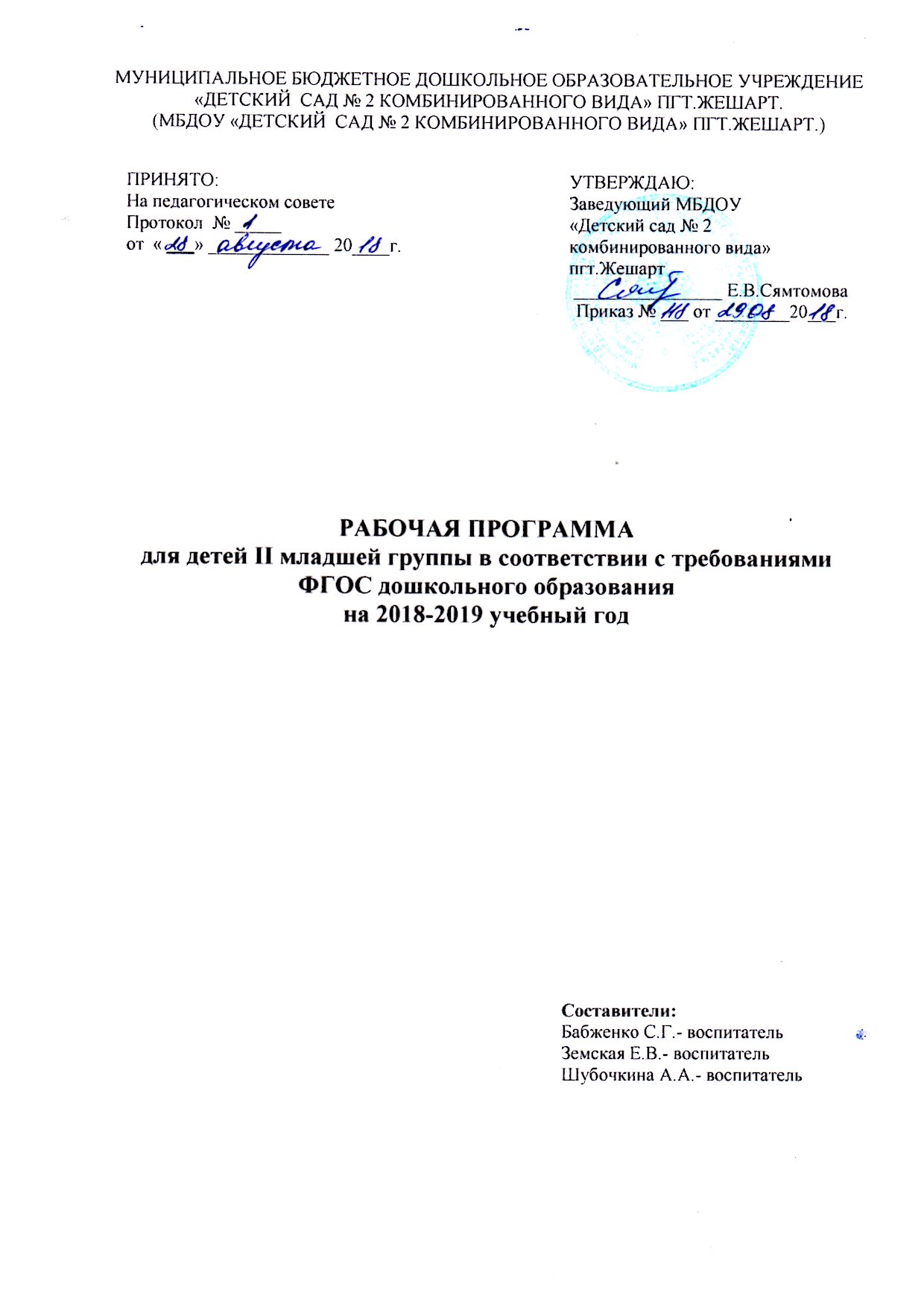 СОДЕРЖАНИЕЦЕЛЕВОЙ РАЗДЕЛПояснительная записка………………………………………………………………………3Цели и задачи рабочей программы…………………………………………………………4Принципы и подходы к формированию рабочей программы…………………………….5Возрастные особенности детей 3-4 лет……………………………………………………..6Методики, технологии, средства воспитания………………………………………………7СОДЕРЖАТЕЛЬНЫЙ РАЗДЕЛСодержание психолого-педагогической работы по освоению детьми 3-4 летобразовательных областей…………………………………………………………………...8Комплексно-тематическое планирование…………………………………………………10Тематическое планирование ……………………………………………………………….15Особенности организации образовательного процесса………………………………..…16Календарно-тематическое планирование……………………………………….................17Перспективный план по взаимодействию с родителями………………………………..  36ОРГАНИЗАЦИОННЫЙ РАЗДЕЛПредметно-развивающая среда…………………………………………………….............45Режим дня……………………………………………………………………………............47ЦЕЛЕВОЙ РАЗДЕЛПояснительная запискаНастоящая рабочая программа разработана на основе примерной  общеобразовательной программы дошкольного образования «ОТ РОЖДЕНИЯ ДО ШКОЛЫ» под ред. Н. Е. Вераксы, Т. С. Комаровой, М. А. Васильевой, образовательной программы ДОУ - в соответствии с ФГОС к структуре основной общеобразовательной программы дошкольного образования для детей младшего дошкольного возраста.Рабочая программа определяет содержание и организацию образовательной деятельности детей второй младшей группы, и направлена на формирование общей культуры, развитие физических, интеллектуальных и личностных качеств, формирование предпосылок учебной деятельности, обеспечивающих социальную успешность, сохранение и укрепление здоровья детей.Реализация рабочей программы осуществляется в процессе разнообразных видов деятельности:1. Образовательная деятельность, осуществляемая в процессе организации различных видов детской деятельности (игровой, коммуникативной, трудовой, познавательно-исследовательской, продуктивной, музыкально-художественной, чтения)2. Образовательная деятельность, осуществляемая в ходе режимных моментов3. Самостоятельная деятельность детей4. Взаимодействие с семьями детей по реализации рабочей программы.Таким образом, решение программных задач осуществляется  в совместной деятельности взрослых и детей и самостоятельной деятельности детей не только в рамках непосредственно образовательной деятельности, но и при проведении режимных моментов в соответствии со спецификой дошкольного образования.Содержание рабочей программы включает совокупность образовательных областей, которые обеспечивают разностороннее развитие детей с учетом их возрастных и индивидуальных особенностей по основным направлениям: физическому, социально - коммуникативному, познавательно - речевому и художественно - эстетическому развитию.Данная рабочая программа разработана в связи с внедрением ФГОС в образовательный процесс ДОУ.Срок реализации Программы - 1 год (2016 - 2017 учебный год)Цель программы – создание благоприятных условий для полноценного проживания ребенком дошкольного детства, формирования основ базовой культуры личности, всестороннее развитие психических и физических качеств в соответствии с возрастными и индивидуальными особенностями, подготовка ребенка к жизни в современном обществе, обеспечение безопасности жизнедеятельности ребенка.Основной формой образовательной деятельности является занимательное дело, в процессе которого широко используются разнообразные игры, упражнения и игровые ситуации, демонстрационные картины и таблицы, раздаточный материал.Знания, умения и навыки детей закрепляются в процессе повседневного общения с дошкольниками, во время прогулок, игр, самостоятельной деятельностиНормативные документыРабочая программа разработана в соответствии со следующими нормативными документами:Федеральными законами:Конституцией РФ;«Об образовании в Российской Федерации» от 29.12.2012 г. № 273-ФЗПостановлениями Правительства Российской Федерации: «О концепции модернизации российского образования на период до 2010 года (распоряжением от 29.12.01г. №505);Нормативно-правовыми документами Министерства образования РФ:3.1. Приказом Министерства образования и науки Российской Федерации от 17.10.2013 г. № 1155 «Об утверждении  Федерального государственного образовательного стандарта  дошкольного образования»3.2. Приказом Министерства образования и науки Российской Федерации от 30.08.2013г.№1014 «Об утверждении порядка организации и осуществления образовательной деятельности по основным общеобразовательным программам дошкольного образования».3.3. Постановлением Главного государственного санитарного врача РФ от 15.05.2013г. №26 «Об утверждении СанПиН 2.4.1.3049-13»; 3.4. Приказом Министерства образования и науки Российской Федерации от 7.04.2014 г. №276 «Порядок проведения аттестации педагогических работников, организаций, осуществляющих образовательную деятельность»Основными средствами реализации предназначения МБДОУ «Детский сад № 2 комбинированного вида» пгт. Жешарт  являются:Устав МБДОУ «Детский сад № 2 комбинированного вида» пгт. Жешарт. (Свидетельство о регистрации Устава от 09 сентября 2015г.№ 542);Лицензия на право ведения образовательной деятельности от 13 июня 2012г.;«Программа развития МБДОУ «Детский сад № 2 комбинированного вида» пгт. Жешарт на 2015-2020 годы.Реализуется на государственном языке Российской Федерации – русском.Цели и задачи рабочей программы1) повышение социального статуса дошкольного образования;2) обеспечение государством равенства возможностей для каждого ребенка в получении качественного дошкольного образования;3) обеспечение государственных гарантий уровня и качества дошкольного образования на основе единства обязательных требований к условиям реализации образовательных программ дошкольного образования, их структуре и результатам их освоения;4) сохранение единства образовательного пространства Российской Федерации 4) сохранение единства образовательного пространства Российской Федерации относительно уровня дошкольного образования. Ведущей целью рабочей программы является создание благоприятных условий для полноценного проживания ребенком дошкольного детства, формирование основ базовой культуры личности, всестороннее развитие психических и физических качеств в соответствии с возрастными и индивидуальными особенностями, подготовка к жизни в современном обществе, к обучению в школе, обеспечение безопасности жизнедеятельности дошкольника. Эти цели реализуются в процессе разнообразных видов детской деятельности.Задачи рабочей программы1) охраны и укрепления физического и психического здоровья детей, в том числе их эмоционального благополучия;2) обеспечения равных возможностей для полноценного развития каждого ребенка в период дошкольного детства независимо от места жительства, пола, нации, языка, социального статуса, психофизиологических и других особенностей (в том числе ограниченных возможностей здоровья);3) обеспечения преемственности целей, задач и содержания образования, реализуемых в рамках образовательных программ различных уровней (далее - преемственность основных образовательных программ дошкольного и начального общего образования);4) создания благоприятных условий развития детей в соответствии с их возрастными и индивидуальными особенностями и склонностями, развития способностей и творческого потенциала каждого ребенка как субъекта отношений с самим собой, другими детьми, взрослыми и миром;5) объединения обучения и воспитания в целостный образовательный процесс на основе духовно-нравственных и социокультурных ценностей и принятых в обществе правил и норм поведения в интересах человека, семьи, общества;6) формирования общей культуры личности детей, в том числе ценностей здорового образа жизни, развития их социальных, нравственных, эстетических, интеллектуальных, физических качеств, инициативности, самостоятельности и ответственности ребенка, формирования предпосылок учебной деятельности;7) обеспечения вариативности и разнообразия содержания Программ и организационных форм дошкольного образования, возможности формирования Программ различной направленности с учетом образовательных потребностей, способностей и состояния здоровья детей;8) формирования социокультурной среды, соответствующей возрастным, индивидуальным, психологическим и физиологическим особенностям детей;9) обеспечения психолого-педагогической поддержки семьи и повышения компетентности родителей (законных представителей) в вопросах развития и образования, охраны и укрепления здоровья детей.Принципы и подходы к формированию рабочей программыПри построении рабочей программы учитываются следующие принципы:1) соответствует принципу развивающего образования, целью которого является развитие ребенка;2) сочетает принципы научной обоснованности и практической применимости (содержание рабочей программы должно соответствовать основным положениям возрастной психологии и дошкольной педагогики);3) отвечает критериям полноты, необходимости и достаточности (позволять решать поставленные цели и задачи только на необходимом и достаточном материале, максимально приближаться к разумному «минимуму»);   4) обеспечивает единство воспитательных, развивающих и обучающих целей и задач процесса образования детей дошкольного возраста, в процессе реализации которых формируются такие знания, умения и навыки, которые имеют непосредственное отношение к развитию детей дошкольного возраста;    строится с учетом принципа интеграции образовательных областей в соответствии с возрастными возможностями и особенностями воспитанников, спецификой и возможностями образовательных областей;    5) основывается на комплексно - тематическом принципе построения образовательного процесса;  6) предусматривает решение программных образовательных задач в совместной деятельностивзрослого и детей и самостоятельной деятельности детей не только в рамках непосредственно образовательной деятельности, но и при проведении режимных моментов в соответствии со спецификой дошкольного образования;7) предполагает построение образовательного процесса на адекватных возрасту формах работы с детьми. Основной формой работы с детьми дошкольного возраста и ведущим видом деятельности для них является игра;8) обеспечивает осуществление образовательного процесса в двух основных организационных моделях, включающих: совместную деятельность взрослого и детей, самостоятельную деятельность детей;9) учитывает гендерную специфику развития детей дошкольного возраста;10) направлена на взаимодействие с семьей в целях осуществления полноценного развития ребенка, создания равных условий образования детей дошкольного возраста независимо от материального достатка семьи, места проживания, языковой и культурной среды, этнической принадлежности.1.5 Возрастные особенности детей 3-4 летВ возрасте 3-4 лет ребенок постепенно выходит за пределы семейного круга. Его общение становится внеситуативным. Взрослый становится для ребенка не только членом семьи, но и носителем определенной общественной функции. Желание ребенка выполнять такую же функцию приводит к противоречию с его реальными возможностями. Это противоречие разрешается через развитие игры, которая становится ведущим видом деятельности в дошкольном возрасте.Главной особенностью игры является ее условность: выполнение одних действий с одними предметами предполагает их отнесенность к другим действиям с другими предметами. Основным содержанием игры младших дошкольников являются действия с игрушками и предметами-заместителями. Продолжительность игры небольшая. Младшие дошкольники ограничиваются игрой с одной-двумя ролями и простыми, неразвернутыми сюжетами. Игры с правилами в этом возрасте только начинают формироваться.Изобразительная деятельность ребенка зависит от его представлений о предмете. В этом возрасте они только начинают формироваться. Графические образы бедны. У одних детей в изображениях отсутствуют детали, у других рисунки могут быть более детализированы. Дети уже могут использовать цвет.Большое значение для развития мелкой моторики имеет лепка. Младшие дошкольники способны под руководством взрослого вылепить простые предметы.Известно, что аппликация оказывает положительное влияние на развитие восприятия. В этом возрасте детям доступны простейшие виды аппликации.Конструктивная деятельность в младшем дошкольном возрасте ограничена возведением несложных построек по образцу и по замыслу. В младшем дошкольном возрасте развивается перцептивная деятельность. Дети от использования пред эталонов индивидуальных единиц восприятия переходят к сенсорным эталонам культурно-выработанным средствам восприятия. К концу младшего дошкольного возраста дети могут воспринимать до 5 и более форм предметов и до 7 и более цветов, способны дифференцировать предметы по величине, ориентироваться в пространстве группы детского сада, а при определенной организации образовательного процесса и в помещении всего дошкольного учреждения.Развиваются память и внимание. По просьбе взрослого дети могут запомнить 3-4 слова и 5-6 названий предметов. К концу младшего дошкольного возраста они способны запомнить значительные отрывки из любимых произведений.Продолжает развиваться наглядно-действенное мышление. При этом преобразования ситуаций в ряде случаев осуществляются на основе целенаправленных проб с учетом желаемого результата. Дошкольники способны установить некоторые скрытые связи и отношения между предметами.В младшем дошкольном возрасте начинает развиваться воображение, которое особенно наглядно проявляется в игре, когда одни объекты выступают в качестве заместителей других.Взаимоотношения детей обусловлены нормами и правилами. В результате целенаправленного воздействия они могут усвоить относительно большое количество норм, которые выступают основанием для оценки собственных действий и действий других детей.Взаимоотношения детей ярко проявляются в игровой деятельности. Они скорее играют рядом, чем активно вступают во взаимодействие. Однако уже в этом возрасте могут наблюдаться устойчивые избирательные взаимоотношения. Конфликты между детьми возникают преимущественно по поводу игрушек. Положение ребенка в группе сверстников во многом определяется мнением воспитателя.В младшем дошкольном возрасте можно наблюдать соподчинение мотивов поведения в относительно простых ситуациях. Сознательное управление поведением только начинает складываться; во многом поведение ребенка еще ситуативно. Вместе с тем можно наблюдать и случаи ограничения собственных побуждений самим ребенком, сопровождаемые словесными указаниями. Начинает развиваться самооценка, при этом дети в значительной мере ориентируются на оценку воспитателя. Продолжает развиваться также их половая идентификация, что проявляется в характере выбираемых игрушек и сюжетов.Методики, технологии, средства воспитания.1. Здоровьесберегающие технологии в образовательном процессеЦель: формирование у дошкольников представление о значимости физического и психического здоровья человека; воспитывать умение беречь и укреплять своё здоровьеЗадачи: воспитывать у дошкольников культуру сохранения и совершенствования собственного здоровья; развивать психические и физические качества и проводить профилактические мероприятия, способствующие укреплению здоровья дошкольников; обучать дошкольников пониманию смысла здорового образа жизни и её ценности и ценности жизни других людей.2. Игровые инновационные технологииЦель: повышение значимости организации игр в воспитательно - образовательном процессе ДОУ.Задачи: воспитывать элементарные общепринятые нормы взаимоотношения со сверстниками и взрослыми через игровые действия; способствовать использованию в практике современных требований к организации игр дошкольников и формировать нравственную культуру миропонимания; совершенствовать приобретенные игровые навыки и умения для развития игровой активности3. Технология создания предметно-развивающей среды в ДОУЦель: создание и совершенствование предметно - развивающую среду в ДОУ.Задачи: воспитывать позитивное отношение к применению и освоению нововведений, направленных на расширение кругозора дошкольниками; способствовать более целостному восприятию и глубокому пониманию дошкольниками изучаемого материала, повышать познавательную мотивацию, вовлекая их в активную самостоятельную деятельность, формировать потребности к поиску и выявлению своих оригинальных находок; дать знания для интеллектуального и духовно-нравственного развития дошкольников, способствующие успешному развитию у детей эрудиции, фантазии, умению логично рассуждать и делать выводы.4. Проектно - исследовательская деятельность детей дошкольного возрастаЦель: становление у дошкольников научно-познавательного, практически-деятельного, эмоционально-нравственного отношения к действительности.Задачи: воспитывать потребность изучать окружающий мир через проектно - исследовательскую деятельность; развивать творческую активность познавательных процессов; учить решать исследовательские задачи, применяя новые инновационные методы и средства.5. Информационно - коммуникационные технологииМир, в котором развивается современный  ребенок,  коренным образом отличается от мира,   в котором выросли его родители. Это предъявляет качественно новые требования к дошкольному воспитанию как первому звену непрерывного образования: образования с использованием современных информационных технологий (компьютер, интерактивная доска, планшет и др.).6. Личностно - ориентированная технологияЛичностно-ориентированные технологии ставят в центр всей системы дошкольного образования, личность ребенка, обеспечение комфортных условий в семье и дошкольном учреждении, бесконфликтных и безопасных условий ее развития, реализация имеющихся природных потенциаловСОДЕРЖАТЕЛЬНЫЙ РАЗДЕЛСодержание психолого-педагогической работы по освоению детьми 3-4 лет образовательных областейРабочая программа представлена в виде комплексно-тематического планирования с использованием следующих образовательных областей:1. Образовательная область «Социально - коммуникативное развитие»«Социально-коммуникативное развитие направлено на усвоение норм и ценностей, принятых в обществе, включая моральные и нравственные ценности; развитие общения и взаимодействия ребенка со взрослыми и сверстниками; становление самостоятельности, целенаправленности и саморегуляции собственных действий; развитие социального и эмоционального интеллекта, эмоциональной отзывчивости, сопереживания, формирование готовности к совместной деятельности со сверстниками, формирование уважительного отношения и чувства принадлежности к своей семье и к сообществу детей и взрослых в Организации; формирование позитивных установок к различным видам труда и творчества; формирование основ безопасного поведения в быту, социуме, природе».Цели и задачи, содержание психолого - педагогической деятельности:Социализация, развитие общения, нравственное воспитаниеРебенок в семье и сообществе, патриотическое воспитаниеСамообслуживание, самостоятельность, трудовое воспитаниеФормирование основ безопасности2. Образовательная область « Познавательное развитие»Образовательная область «Познавательное развитие» предполагает развитие интересов детей, любознательности и познавательной мотивации; формирование познавательных действий, становление сознания; развитие воображения и творческой активности; формирование первичных представлений о себе, других людях, объектах окружающего мира, о свойствах и отношениях объектов окружающего мира (форме, цвете, размере, материале, звучании, ритме, темпе, количестве, числе, части и целом, пространстве и времени, движении и покое, причинах и следствиях и др.), о малой родине и Отечестве, представлений о социокультурных ценностях нашего народа, об отечественных традициях и праздниках, о планете Земля как общем доме людей, об особенностях ее природы, многообразии стран и народов мира».Цели и задачи, содержание психолого - педагогической деятельности:Развитие познавательно-исследовательской деятельностиПриобщение к социокультурным ценностямФормирование элементарных математических представленийОзнакомление с миром природы3. Образовательная область «Речевое развитие»Речевое развитие включает владение речью как средством общения и культуры; обогащение активного словаря; развитие связной, грамматически правильной диалогической и монологической речи; развитие речевого творчества; развитие звуковой и интонационной культуры речи, фонематического слуха; знакомство с книжной культурой, детской литературой, понимание на слух текстов различных жанров детской литературы; формирование звуковой аналитико - синтетической активности как предпосылки обучения грамоте.Развитие речевой средыХудожественная литература4. Образовательная область « Художественно - эстетическое развитие»Художественно-эстетическое развитие предполагает развитие предпосылок ценностно-смыслового восприятия и понимания произведений искусства (словесного, музыкального, изобразительного), мира природы; становление эстетического отношения к окружающему миру; формирование элементарных представлений о видах искусства; восприятие музыки, художественной литературы, фольклора; стимулирование сопереживания персонажам художественных произведений; реализацию самостоятельной творческой деятельности детей (изобразительной, конструктивно-модельной, музыкальной и др.).Приобщение к искусствуИзобразительная деятельностьКонструктивно-модельная деятельностьМузыкально-художественная деятельность5. Образовательная область «Физическое развитие»Физическое развитие включает приобретение опыта в следующих видах деятельности детей: двигательной, в том числе связанной с выполнением упражнений, направленных на развитие таких физических качеств, как координация и гибкость; способствующих правильному формированию опорно-двигательной системы организма, развитию равновесия, координации движения, крупной и мелкой моторики обеих рук, а также с правильным, не наносящем ущерба организму, выполнением основных движений (ходьба, бег, мягкие прыжки, повороты в обе стороны), формирование начальных представлений о некоторых видах спорта, овладение подвижными играми с правилами; становление целенаправленности и саморегуляции в двигательной сфере; становление ценностей здорового образа жизни, овладение его элементарными нормами и правилами (в питании, двигательном режиме, закаливании, при формировании полезных привычек и др.).Формирование начальных представлений о ЗОЖФизическая культураРазвитие игровой деятельностиСодержание рабочей программы завершают «Целевые ориентиры возможных достижений детей», что соответствует требованиям Федеральных Государственных стандартов дошкольного образования (приказ № 1155 от 17 октября 2013 г. Министерства образования и науки РФ).Рабочая программа составлена с учётом интеграции, содержание детской деятельности распределено по месяцам и неделям и представляет систему, рассчитанную на один учебный год.Рабочая программа предназначена для детей 3-4лет (вторая младшая группа) и рассчитана на 36 недель, что соответствует комплексно-тематическому планированию по программе «От рождения до школы» под ред. Н.Е. Вераксы, Т.С. Комаровой, М.А. Васильевой.Комплексно - тематическое планированиеОрганизационной основой реализации комплексно-тематического принципа построения Образовательной программы МБДОУ «Детский сад № 2 комбинированного вида» являются примерные темы (праздники, события, проекты), которые ориентированы на все направления развития ребенка дошкольного возраста и посвящены различным сторонам человеческого бытия, а так же вызывают личностный интерес детей к:явлениям нравственной жизни ребенкаокружающей природемиру искусства и литературытрадиционным для семьи, общества и государства праздничным событиямсезонным явлениямнародной культуре и традициям.Введение похожих тем в различных возрастных группах обеспечивает достижение единства образовательных целей и преемственности в детском развитии на протяжении всего дошкольного возраста, органичное развитие детей в соответствии с их индивидуальными возможностями.При использовании комплексно-тематического планирования учитывается следующее:указанные темы могут быть заменены другими социально и личностно значимыми для участников образовательного процесса международными, российскими праздниками или событиями;формы подготовки и реализации тем носят интегративный характер, то есть позволяют решать задачи психолого-педагогической работы нескольких образовательных областей;формы работы по подготовке и реализации темы детей 3-5 лет могут быть использованы и при подготовке к теме для детей 5-7 лет (например, чтение, беседы, разучивание стихотворений по теме и т.п.);одной теме уделяется не менее одной недели (оптимальный период в 1 младшей группе - 2 недели);Тема отражается в подборе материалов, находящихся в группе и уголках развития.Тематическое планирование Сетка – расписание комплексного планирования организованных видов детской деятельностиОсобенности организации образовательного процесса.Образовательный процесс осуществляется на всём протяжении пребывания детей в дошкольной образовательной организации. Процесс развития личности ребёнка обеспечивается в различных видах общения, а также в игре, познавательно-исследовательской деятельности. Содержание образовательного процесса охватывает пять взаимодополняющих образовательных областей. Образовательный процесс, строится на основе партнёрского характера взаимодействия участников образовательных отношений. Конкретное содержание указанных образовательных областей зависит от возрастных и индивидуальных особенностей детей, определяется целями и задачами Программы и может реализовываться в различных видах деятельности (общении, игре, познавательно-исследовательской деятельности - как сквозных механизмах развития ребенка) восприятие смысла музыки, сказок, стихов, рассматривание картинок, двигательная активность; для детей дошкольного возраста (3 года- 8 лет) ряд видов деятельности, таких как игровая, включая сюжетно-ролевую игру, игру правилами и другие виды игры, коммуникативная (общение и взаимодействие со взрослыми и сверстниками), познавательно-исследовательская (исследования объектов окружающего мира и экспериментирования с ними), а также восприятие художественной литературы и фольклора, самообслуживание и элементарный бытовой труд (в помещении и на улице), конструирование из разного материала, включая конструкторы, модули, бумагу, природный и иной материал, изобразительная (рисование, лепка, аппликация), музыкальная (восприятие и понимание смысла музыкальных произведений, пение, музыкально-ритмические движения, игры на детских музыкальных инструментах) и двигательная (овладение основными движениями) формы активности ребенка.Календарно-тематическое планированиеПерспективный план по взаимодействию с родителямиIII. Организационный разделПредметно-пространственная среда во второй младшей группе Предметно - пространственная, игровая среда - это система материальных объектов деятельности ребенка, которая в свою очередь  моделирует содержание духовного и физического развития ребенка. В период детства маленький человек активно познает окружающий мир. И наша задача сделать окружение для ребенка ярким, интересным, запоминающимся, эмоциональным, активным, мобильным. Правильно организованная предметно - развивающая, игровая среда, помогает взрослому обеспечить гармоничное развитие ребенка, создать эмоционально положительную атмосферу в группе, устраивать и проводить игры-занятия и таким образом приучать детей к самостоятельным играм с постепенно усложняющимся содержанием. Уголок по развитию речиОборудование и материалы: дидактические наглядные материалы, предметные и сюжетные картинки, книжные уголки с соответствующей возрасту  литературой; «Чудесный мешочек» с различными предметами.Уголок спортаОборудование и материалы: доска гладкая и ребристая, коврики, дорожки массажные со следочками (для профилактики плоскостопия), палка  гимнастическая, мячи,  корзина для метания мечей, обручи, скакалка, кегли, кубы, скамейка, шнур длинный и короткий, мешочки с грузом (150-200 гр.), ленты, флажки.Уголок по изодеятельностиОборудование и материалы: мольберт, наборы цветных карандашей, наборы фломастеров, гуашь, акварель, цветные восковые мелки, кисточки тонкие и толстые, щетинистые, беличьи, баночки для промывания ворса кисти от краски, бумага для рисования разного формата, салфетки из ткани, хорошо впитывающей воду, для осушения кисти; губки из поролона, салфетки для рук; пластилин, глина, доски для лепки, клеёнки для покрытия столов, мелкиУголок конструированияОборудование и материалы: пластмассовые конструкторы с разнообразными способами крепления деталей (в течение года желательно использовать 2-3 новых), строительные наборы с деталями разных форм и размеров, мягкие модули, коробки большие и маленькие, ящички, бросовый материал: чурбачки, цилиндры, кубики, брусочки с просверленными дырками, маленькие игрушечные персонажи (котята, собачки и др.), машинки, для обыгрывания. Материалы для ручного труда: бумага разных видов (цветная, гофрированная, салфетки, картон, открытки и др.); вата, поролон, текстильные материалы (ткань, верёвочки, шнурки, ленточки и т.д.); проволока в цветной оболочке;  природные материалы, инструменты: ножницы с тупыми концами, кисть, клей.ТеатрОборудование и материалы: театр настольный, ширма и наборы кукол (пальчиковых, плоскостных и др.), театр, сделанный воспитателем (конусы с головками-насадками, маски, декорации), театр-драматизации –  готовые костюмы, маски для разыгрывания сказок, самодельные костюмыКнижный уголокОборудование и материалы: стеллаж для книг, стол и два стульчика, мягкий диванчик, ширма, отделяющая уголок от зон подвижных игр, книжки по программе, любимые книжки детей, книжки-малышки, книжки-игрушки, альбомы для рассматривания: “Профессии”, “Времена года”, “Детский сад” и т.д.Уголок природыОборудование и материалы: комнатных растения (бегония, герань), с широкими плотными листьями (фикус), контрастными (традесканция), лейка, палочки для рыхления почвыУголок сюжетно-ролевых игрОборудование и материалы: кукольная  мебель для комнаты и кухни, атрибуты для игры в «Дом», «Магазин», «Парикмахерскую», «Больницу», моряков, водителей, куклы крупные (35-40 см), средние (25-35 см), куклы девочки и мальчики, игрушечные дикие и домашние животные, наборы кухонной и чайной посуды, набор овощей и фруктов, машины крупные и средние, грузовые и легковые, телефон, руль, весы, сумки, ведёрки, утюг, молоток, кукольные коляски, игрушки-забавы с зависимостью эффекта от действия (неваляшка, клюющие курочки, дерущиеся бараны, прыгающие лягушки и т.п.), одежда для ряжения.Уголок дидактических игрОборудование и материалы по сенсорике и математике:1. Крупная мозаика, объемные вкладыши из 5-10 элементов, сборные игрушки, пирамидки (из 6-10 элементов), шнуровки, игры с элементами моделирования и замещения, лото, парные картинки, настольно-печатные игры.2. Нетрадиционный материал: закрытые емкости с прорезями для заполнения различными мелкими и крупными предметами, крупные пуговицы или косточки от счетов для нанизывания.3. Ковролиновое полотно, наборное полотно, магнитная доска.4. Комплект геометрических фигур, предметов различной геометрической формы, счетный материал на «липучках»5. Различные мелкие фигурки и нетрадиционный материал (шишки, желуди, камушки) для счета.6. Матрешки (из 5-7 элементов), доски-вкладыши, рамки-вкладыши, набор цветных палочек (по 5-7 каждого цвета).7. Разрезные (складные) кубики с предметными картинками (4-6 частей).8. Разрезные предметные картинки, разделенные на 2-4 части (по вертикали и горизонтали).Материалы по развитию речи и познавательной деятельности:1. Наборы картинок домашние животные, дикие животные, животные с детенышами, птицы, рыбы, деревья, цветы, овощи, фрукты, продукты питания, одежда, посуда, мебель, транспорт, предметы обихода.2. Наборы предметных картинок для последовательной группировки по разным признакам (назначению )3. Серии из 3-4 картинок для установления последовательности событий (сказки, социобытовые ситуации).4. Серии из 4 картинок: части суток (деятельность людей ближайшего окружения).5. Серии из 4 картинок: времена года (природа и сезонная деятельность людей).6. Сюжетные картинки крупного формата с различной тематикойМузыкальный уголокОборудование и материалы: набор шумовых коробочек, звучащие игрушки, контрастные по тембру и характеру звукоизвлечения (колокольчики, барабан, резиновые пищалки, погремушки), музыкальные дидактические игры.Уголок ПДДОборудование и материалы: светофор, полотно с изображением дорог, пешеходных переходов, транспорт, макеты домов, деревьев, дорожные указатели, фигурки людей, животныхУголок уединенияЭто место, где ребёнок может посидеть, подумать, помечтать, вспомнить приятные ощущения, общение с близкими и родными людьми, что-то рассмотреть, что-то приятное и полезное послушать, поиграть игрушкамиРаздевалка и стендовые материалы в раздевалкеОборудование и материалы: шкафчики с определителем индивидуальной принадлежности (яркими картинками ), скамейки, «алгоритм» процесса одевания, стенды для родителей, постоянно обновляющаяся выставка работ детей, информация, рекомендации родителям по организации досуга детей, мини-библиотека методической литературы для родителейРежим дня в ДОУЦикличность процессов жизнедеятельности обуславливают необходимость выполнение режима, представляющего собой рациональный порядок дня, оптимальное взаимодействие и определённую последовательность периодов подъёма и снижения активности, бодрствования и сна. Режим дня в детском саду организуется с учётом физической и умственной работоспособности, а также эмоциональной реактивности в первой и во второй половине дня.При составлении и организации режима дня учитываются повторяющиеся компоненты:время приёма пищи;укладывание на дневной сон;общая длительность пребывания ребёнка на открытом воздухе и в помещении при выполнении физических упражнений.Режим дня соответствует возрастным особенностям детей второй младшей группы и способствует их гармоничному развитию.Режим двигательной активностиМесяцТема Тематическая неделяЗадачи (краткое содержание работы)Итоговое мероприятие4-я неделя августа – 4-я неделя октября«Разноцветная осень»4-я неделя августа - 1-я неделя сентября«До свиданья, лето. Здравствуй детский сад».Вызывать у детей радость от возвращения в детский сад; Продолжать знакомство с детским садом как ближайшим социальным  окружением ребенка: профессии сотрудников детского сада (воспитатель, помощник воспитателя, музыкальный руководитель, врач, дворник), предметное окружение, правила поведения в детском саду, взаимоотношения со сверстниками;Продолжать знакомство с окружающей средой группы, помещениями детского сада; Предлагать рассматривать игрушки, называть их форму, цвет, строение;Знакомить детей друг с другом в ходе игр (если дети уже знакомы, следует помочь им вспомнить друг друга); Формировать дружеские, доброжелательные отношения между детьми (коллективная художественная работа, песенка о дружбе, совместные игры). Развлечение для детей, организованное сотрудниками детского сада с участием родителей. Дети в подготовке не участвуют, но принимают активное участие в развлечении (в подвижных играх, викторинах).4-я неделя августа – 4-я неделя октября«Разноцветная осень»2-я неделя сентября«Сезонные изменения»Расширять представления детей об осени (сезонные изменения в природе, одежде людей, на участке детского сада);Знакомить с правилами безопасного поведения на природе; Воспитывать бережное отношение к природе;На прогулке предлагать детям собирать и рассматривать осеннюю листву; Разучивать стихотворения об осени; Развивать умение замечать красоту осенней природы, вести наблюдения за погодой; Побуждать рисовать, лепить, выполнять аппликацию на осенние темы. Праздник «Осень»;Выставка детского творчества;Итоги мониторинга.Выставка «Огородные фантазии»4-я неделя августа – 4-я неделя октября«Разноцветная осень»3-4-я недели сентября«Лес и обитатели»МониторингРасширять знания о домашних животных и птицах; Знакомить с некоторыми особенностями поведения лесных зверей и птиц осенью;Воспитывать бережное отношение к природе;Заполнение персональных карт детей.Праздник «Осень»;Выставка детского творчества;Итоги мониторинга.Выставка «Огородные фантазии»4-я неделя августа – 4-я неделя октября«Разноцветная осень»1-2-я недели октября«Урожай»Расширять представления детей о времени сбора урожая, о некоторых овощах, фруктах, ягодах, грибах;Закрепить обобщающие понятия «овощи», «фрукты», «ягоды»;Развивать связную речь, обогащать словарь.Знакомить с сельскохозяйственными профессиями (тракторист, доярка и др.); Воспитывать уважение к сельскохозяйственному труду людейПраздник «Осень»;Выставка детского творчества;Итоги мониторинга.Выставка «Огородные фантазии»4-я неделя августа – 4-я неделя октября«Разноцветная осень»3-4-я недели октября«Неделя осторожного пешехода»Продолжать формировать навыки правильного использования правил дорожного движения, уточнить знания детей о назначении цветов светофора; Развивать навыки безопасного поведения на проезжей части и перекрестке, умение логически мыслить, развивать умение выслушать друг друга; Формировать понятие «можно – нельзя» к ситуациям дорожного движения; Воспитывать уважительное отношение к другим пешеходам, пассажирам, уточнить культуру поведения на улице, сознательное отношение к соблюдению правил дорожного движения.Сюжетно – ролевая игра по правилам дорожного движения;Выставка детского творчества.Ноябрь1-неделя декабря«Я в мире человек»1-2-я недели ноября«Мой дом, мой город»Знакомство с домом, с предметами домашнего обихода, мебелью, бытовыми приборами;Знакомство с родным городом (поселком), его названием, основными достопримечательностями; Сюжетно-ролевые игры Выставка детского творчества.. Ноябрь1-неделя декабря«Я в мире человек»3-я неделя ноября«Семь Я – это дом мой и семья!»Формировать образ Я;Побуждать называть свои имя, фамилию, имена членов семьи, говорить о себе в первом лице; Обогащать представления о своей семье.Выставка детского творчества.Ноябрь1-неделя декабря«Я в мире человек»4-я неделя ноября«Мамина неделя»Дать детям понятие о значимости великого слова – мама;Организовывать все виды детской деятельности (игровой, коммуникативной, трудовой, продуктивной, музыкально-художественной, чтения) вокруг темы «День матери».Праздник «День матери»;Конкурс чтецов   «Милой мамочке моей это поздравленье!»;Выставка рисунков: «Пусть мама узнает…себя».Ноябрь1-неделя декабря«Я в мире человек»1-я неделя декабря«Я и мое здоровье»Формировать начальные представления о здоровье и здоровом образе жизни;Формировать элементарные навыки ухода за своим лицом и телом;Развивать представления о своем внешнем облике; Развивать гендерные представления.Открытый день здоровья.Спортивное развлечение Декабрь«Зимушка – Зима»Январь - 1-я неделя февраля«Зимушка – Зима»2-я  — 4-я неделя декабря Новогодний праздникОрганизовывать все виды детской деятельности (игровой, коммуникативной, трудовой, познавательно-исследовательской, продуктивной, музыкально-художественной, чтения) вокруг темы Нового года и новогоднего праздника.Новогодний утренник.Декабрь«Зимушка – Зима»Январь - 1-я неделя февраля«Зимушка – Зима»2-я неделя января«Рождественские праздники»Организовывать все виды детской деятельности (игровой, коммуникативной, трудовой, познавательно-исследовательской, продуктивной, музыкально-художественной, чтения) вокруг темы «Рождество».Фольклорный праздник «Святки»;И\з Прощание с ёлкой.Декабрь«Зимушка – Зима»Январь - 1-я неделя февраля«Зимушка – Зима»3-4-я недели января – 1-я неделя февраля«Зима – волшебница»Систематизировать знания детей о зимних видах спорта и развлечениях;Разнообразить подвижные игры и развлечения на отрытом воздухе.Формировать познавательные потребности у детей, развивать способности к практическому и умственному экспериментированию; Расширять исследовательский и познавательный интерес в ходе экспериментирования с водой, снегом и льдом.Расширять представления о диких животный и их детенышей;Знакомить детей с конкретными видами птиц своей местности, узнавать их, называть характерные особенности внешнего облика, поведения и тд.;Расширять знания о домашних животных и птицах.Проведение «Зимние развлечения»;Выставка рисунков: «Зимняя сказка»;Прогулка в зимний лес.2-я – 4-я неделя Февраля 1-я – неделя Марта«Кем быть?»2-я неделя февраля«Город мастеров»Познакомить детей с такими профессиями, как повар, швея, врач, шофер,        парикмахер, прачка, их трудовыми процессами, с предметами –  помощниками;Воспитать уважение к труду, вызвать желание трудиться.Выставка детского творчества.2-я – 4-я неделя Февраля 1-я – неделя Марта«Кем быть?»3-4-я недели февраля«День защитника Отечества»Осуществлять патриотическое воспитание;Знакомить с «военными» профессиями;Воспитывать любовь к Родине. Формировать первичные гендерные представления (воспитывать в мальчиках стремление быть сильными, смелыми, стать защитниками Родины).Праздник, посвященный Дню защитника Отечества.2-я – 4-я неделя Февраля 1-я – неделя Марта«Кем быть?»1-я неделя марта«Мамин день»Организовывать все виды детской деятельности (игровой, коммуникативной, трудовой, познавательно-исследовательской, продуктивной, музыкально-художественной, чтения) вокруг темы семьи, любви к маме, бабушке. Воспитывать уважение к воспитателям.Праздник 8 Марта.Выставка детского творчества, развлечения, коллективное творчество, игры детей.2-я – 4-я неделяМарта«Мир вокруг нас»2-я неделя марта «Азбука безопасности»Формировать основы безопасности собственной жизнедеятельности;Закрепить представления о правилах безопасности в быту, на улице и на дороге;Закрепить знаний о правилах безопасности дорожного движения в качестве пешехода;Познакомить с ситуациями, угрожающих здоровью.Способствовать развитию самостоятельности, овладению разнообразными действиями с предметами.Сюжетно-ролевые игры на безопасность в быту, на дороге, на улице.Выставка детского творчества.2-я – 4-я неделяМарта«Мир вокруг нас»3-4-я недели марта«Неделя игры и игрушки»Расширять представления о народной игрушке (дымковская игрушка, матрешка и др.);Знакомить с народными промыслами; Продолжать знакомить с устным народным творчеством; Использовать фольклор при организации всех видов детской деятельности.Фольклорный праздник.Выставка детского творчества.2-я – 4-я неделяМарта«Мир вокруг нас»1-я – 2-я недели апреля «Мир вокруг нас»Продолжать знакомить с домашними и дикими животными и их детенышами, особенностями их поведения и питания;Учить наблюдать за птицами, прилетающими на участок (ворона, голубь, синица, воробей и др.), подкармливать их;Дать представления о свойствах воды, песка;Учить отражать полученные впечатления в речи и продуктивных видах деятельности;Формировать умение понимать простейшие взаимосвязи в природе (чтобы растение росло, нужно его поливать и т.д.);Знакомить с правилами поведения в природе (не рвать без надобности растения, не ломать ветки деревьев, не трогать животных и т.д.).Выставка детского творчества.3-я неделя апреля – 1-я неделя мая «Весна – красна»3-я неделя апреля – 1- неделя мая«Весна идет, весне дорогу»Расширять представления о весне. Воспитывать бережное отношение к природе, умение замечать красоту весенней природы.Расширять представления о сезонных изменениях (изменения в погоде, растения весной, поведение зверей и птиц). Расширять представления о простейших связях в природе (потеплело — появилась травка и т. д.).Побуждать детей отражать впечатления о весне в разных видах художественной деятельности.Праздник «Весна».Выставка детского творчества.2-я - 4-я недели мая«Здравствуй, лето» Лето(1-я–4-я недели мая)Расширять представления детей о лете, о сезонных изменениях (сезонные изменения в природе, одежде людей, на участке детского сада);Формировать элементарные представления о садовых и огородных растениях; Формировать исследовательский и познавательный интерес в ходе экспериментирования с водой и песком; Воспитывать бережное отношение к природе, умение замечать красоту летней природы.Праздник «Лето»В летний период детский сад работает в каникулярном режиме(1-я неделя июня — 3-я неделя августа).В летний период детский сад работает в каникулярном режиме(1-я неделя июня — 3-я неделя августа).В летний период детский сад работает в каникулярном режиме(1-я неделя июня — 3-я неделя августа).В летний период детский сад работает в каникулярном режиме(1-я неделя июня — 3-я неделя августа).Видыдеятельностии формыработыОбразовательные областиОбразовательные областиОбразовательные областиОбразовательные областиОбразовательные областиОбразовательные областиВидыдеятельностии формыработыСоциально-Коммуникативное развитиеПознавательное развитиеРечевоеРазвитиеХудожественно-эстетическоеразвитиеХудожественно-эстетическоеразвитиеФизическоеРазвитие1234556Вторая младшая группаВторая младшая группаВторая младшая группаВторая младшая группаВторая младшая группаВторая младшая группаВторая младшая группаСовместная образовательная деятельностьвзрослых и детей1 раз в неделю2 раза в неделю1 раз в неделю4 раза в неделю3 раза в неделю3 раза в неделюСюжетно-ролевые игрыЕжедневноежедневноЕжедневноТеатрализованнаяДеятельностьЕжедневноЕжедневноежедневноДидактические игрыЕжедневноежедневноЕжедневноежедневноПодвижные игрыЕжедневноЕжедневноЕжедневноЕжедневноЦелевые прогулки1 раз в неделюНаблюденияЕжедневноежедневноПознавательно-исследовательскаядеятельностьЕжедневноЧтение, рассказываниеЕжедневноЕжедневноРассматриваниеИллюстрацийЕжедневноЕжедневноРабота соСтихотворением1 раз в неделюКоммуникативнаяДеятельностьежедневноежедневноЕжедневноХудожественнаяДеятельность2 раза в неделюПродуктивная деятельность1 раз в неделюМузыкальнаяДеятельность2 раза в неделюДвигательная деятельностьежедневноежедневноЕжедневноежедневноежедневноежедневноТрудовая деятельностьежедневноПерспективный план ФЭМП, по программе «Математические ступени» Колесникова Е.В.Перспективный план ФЭМП, по программе «Математические ступени» Колесникова Е.В.Перспективный план ФЭМП, по программе «Математические ступени» Колесникова Е.В.МесяцСодержаниеЦелиСентябрьЗанятие 1, стр. 19УтроБольшой - маленькийОдин - многоЗанятие 2, стр. 21ДеньКругЧисло 11. Познакомить с частью суток; учить отгадывать загадки, сравнивать знакомые предметы по величине, выделять признаки сходства и различия, сравнивать совокупность предметов, различать, где один, а где много.2. Познакомить с частью суток – утро, с числом 1, с геометрической фигурой – круг, учить обследовать круг осязательно-двигательным путем, обводить его по точкам, отгадывать загадки, понимать поэтические образыОктябрьЗанятие 3, стр. 23ВечерВысокий – низкий; закрепление: большой – маленькийЗакрепление: один – многоЗанятие 4, стр. 25НочьЗакрепление: число 1Закрепление: круг3. Познакомить с частью суток – вечер, учить сравнивать знакомые предметы по величине, закреплять понятия Большой, Маленький, умение соотносить предметы по величине, продолжать учить определять, где один предмет, где много.4.Продолжать учить сравнивать совокупности предметов, различать где один предмет, а где много, учить отгадывать загадки на основе зрительного восприятия информации, видеть форму предметов, соотносить ее с названием геометрической фигуры – круг, познакомить с частью суток – ночь, упражнять рисование предметов округлой формыНоябрьЗанятие 5, стр. 28Число 2Слева, справа, на, подТолстый, тонкийЗанятие 6, стр. 29ОсеньЗакрепление: число 2Треугольник5. Познакомить с числом 2, учить понимать и различать пространственные направления от себя: право, лево, на, под, сравнивать знакомые предметы по величине: толстый – тонкий, продолжать учить выделять признаки сходства и различия.6. продолжать знакомить с числом 2, учить отгадывать загадки, обследовать форму осязательно-двигательным путем, рисовать треугольник по точкам, называть времена года: осень, познакомить с геометрической фигурой – треугольникДекабрьЗанятие 7, стр. 32Число 3Большая, поменьше, маленькаяТреугольникЗанятие 8, стр. 34Закрепление: число 3Слева, справа, наверхуБольшой поменьше маленький7. Познакомить с числом 3, учить называть числительные по порядку, указывая на предметы, относить последнее числительное ко всей группе перечисленных предметов, отгадывать загадку, сравнивать знакомые предметы по величине, видеть в форме предметов геометрические фигуры8. продолжать знакомить с числом 3, учить различать равенство по количеству, отгадывать загадки, продолжать учить сравнивать знакомые предметы по величине, обозначать словами соответствующие параметры (большой, маленький, толстый и т.п.), различать и называть пространственные направления от себя.ЯнварьЗанятие 9, стр. 36Сравнение чисел 2 и 3Большой, поменьше, маленькийЛогическая задачаЗанятие 10, стр. 37ЗимаЧисло 4КвадратУчить различать равенством и неравенство групп по количеству входящих в них предметов, выражать результаты определения в речи, отгадывать загадки на основе зрительного воспринимаемой информации, изображать предметы разной величины, продолжать учить сравнивать знакомые предметы по величине, развивать зрительное внимание10. Познакомить с числом 4, с геометрической фигурой – квадрат, учить называть числительное по порядку, относить последнее числительное ко всей ранее названной группе предметов, обследовать квадрат зрительно-осязательным путем, рисовать квадраты по точкам, различать и называть время года- зима, отгадывать загадкиФевральЗанятие 11, стр. 40Закрепление: число 4КвадратЛогическая задачаЗанятие 12, стр. 42Сравнение чисел 3 и 4Прямоугольник11. продолжать знакомить с числом 4, учить называть числительные по порядку, указывая на предметы, выражать результаты в речи, относить последнее числительное ко всей группе названных предметов, видеть форму предметов, соотносить ее с названием геометрических фигур, отгадывать загадки12. учить различать равенство и неравенство групп предметов, выражать результаты в речи, называть числительные по порядку, указывая на предметы, относить последнее числительное ко всей группе названных предметов, обследовать форму осязательно-двигательным путем, познакомить с геометрической фигурой прямоугольникМартЗанятие 13, стр. 43ВеснаЧисло 5Закрепление: большой поменьше , самый маленькийЗанятие 14, стр. 46Закрепление: число 5Утро, день, вечер, ночьЛогическая задача13. познакомить с числом 5, продолжать учить называть числительные по порядку, указывая на предметы, относить последнее числительное к всей группе названных предметов, различать понимать и называть времена года – весна, сравнивать знакомые предметы по величине, определять и соотносить предметы контрастных размеров14. закреплять навыки счета до 5, умение различать и называть части суток, утро, день, вечер, ночь, выделять в предметах признаки сходства и объединять их по этому признаку, продолжать учить называть числительные по порядку, указывать на предметы, относить последнее числительное ко всей названной группе предметов, учить отгадывать загадкуАпрельЗанятие 15, стр. 48Сравнение чисел 4 и 5ОвалЛогическая задачаЗанятие 16, стр. 49Времена годаЗакрепление: число 5Закрепление: слева, справа15. учить различать равенство и неравенство групп по количеству входящих в них предметов, выражая результаты в речи, отгадывать загадку, обследовать овал осязательно-двигательным способом, рисовать его по точкам, познакомить с геометрической фигурой овал, продолжать учить сравнивать предметы по величине16. закреплять умение различать и называть времена года, различать и называть пространственные направления, отгадывать загадки, видеть форму предметов, соотносить ее с названиями геометрических фигур: овал, кругМайЗакрепление пройденного материала.Закрепить основные понятия и значение изученные за год.Перспективный план Речевое развитие, по программе «От звука к букве. Формирование аналитико-синтетической активности как предпосылки обучения грамоте» Колесникова Е.В.Перспективный план Речевое развитие, по программе «От звука к букве. Формирование аналитико-синтетической активности как предпосылки обучения грамоте» Колесникова Е.В.Перспективный план Речевое развитие, по программе «От звука к букве. Формирование аналитико-синтетической активности как предпосылки обучения грамоте» Колесникова Е.В.МесяцСодержаниеЦелиСентябрььЗанятие 1, стр. 10Звук «А», рисование дорожке, заучивание потешек1. упражнять четкую и правильную артикуляцию при произношении звука А, совершенствовать речевое дыхание, способствовать развитию графических навыков, развивать активную речь детей, побуждать их слушать, отвечать на вопросы, формировать интерес к речевой деятельности.СентябрььЗанятие 2, стр. 12Звук «У», игра «Узнай, какой игрушки не стало», заучивание потешки2. упражнять четкую и правильную артикуляцию при произношении звука У, развивать умение пользоваться громким и тихим голосом, способствовать развитию графических навыков, развитию произвольного внимания, памяти, формировать интерес к речевой деятельности, самостоятельность, инициативу в решении познавательных задач.СентябрььЗанятие 3, стр 14Звук «О», рисование дождика из тучки. Заучивание потешки.3. упражнять четкую и правильную артикуляцию при произношении звука О, способствовать развитию слухового внимания, развивать умение отгадывать загадки, выделяя характерные признаки предмета, развивать связную речь, ее выразительность, произвольную память. развивать графические навыки, формировать интерес к речевой деятельности, самостоятельность, инициативу в решении познавательных задач.СентябрььЗанятие 4, стр. 16Звуки «А», «О», «У», развитие моторики, повторение потешки4. способствовать развитию речевого дыхания, вырабатывать умение детей на выдохе говорить три-четыре слога, развивать управлять пальцами, добиваясь произвольности движений, способствовать развитию силы голоса, способствовать развитию кратковременной зрительной памяти, формировать интерес к речевой деятельности, самостоятельность, инициативу в решении познавательных задач.ОктябрьЗанятие 5, стр. 17Звук «Ы», заучивание стихотворения, рисование дорожек.5. упражнять детей в правильном произношении звука Ы, вырабатывать умение пользоваться тихим и громким голосом, развивать умение отгадывать загадки, развивать графические навыки, развивать активную речь, формировать интерес к речевой деятельности, самостоятельность, инициативу в решении познавательных задач.ОктябрьЗанятие 6, стр. 20Звук Э, рисование дорожек, заучивание стихотворения6. вырабатывать четкую и правильную артикуляцию в произношении звука Э, развивать графические навыки, способствовать развитию произвольной памяти, развивать активную речь, побуждать читать стихотворение наизусть, не спеша, четко выговаривая каждое слово, развивать умение отгадывать загадки, формировать интерес к речевой деятельности, самостоятельность, инициативу в решении познавательных задач.ОктябрьЗанятие 7, стр. 22Звук И, рисование зернышек, заучивание стихотворения7. вырабатывать четкую и правильную артикуляцию в произношении звука И, способствовать развитию правильного дыхания, вырабатывать умение воспринимать стихотворение, развивать поэтический слух, подбирать слова, подходящие по смыслу, развивать умение отгадывать загадки, развивать связную речь, ее выразительность, произвольную память, развивать графические навыки, формировать интерес к речевой деятельности, самостоятельность, инициативу в решении познавательных задач.ОктябрьЗанятие 8, стр. 24Звуки Ы, И, Э, развитие моторики, повторение стихотворения.8. упражнять детей в правильном произношении звуков Ы, Э, И, вырабатывать умение восприимать стихотворение, развивать поэтический слух, подбирать слова подходящие по смыслу, развивать умение управлять пальцами, добиваясь произвольности движений, способствовать развитию произвольной памяти, формировать интерес к речевой деятельности, самостоятельность, инициативу в решении познавательных задач, развивать активную речь детей, умение отвечать на вопросы.Занятие 9, стр. 26Звуки М-Мь, заучивание стихотворения9. упражнять детей в правильном произношении звуков М-Мь, развивать умение отгадывать загадки, способствовать развитию силы голоса, развивать умение сравнивать, анализировать, распределять и переключать внимание, способствовать развитию произвольной памяти, формировать интерес к речевой деятельности, самостоятельность, инициативу в решении познавательных задач.Занятие 10, стр. 28Звуки Н-Нь, рисование ниточек к шарам, заучивание стихотворения10. вырабатывать четкую и правильную артикуляцию при произношении звуков Н-Нь, способствовать развитию слухового внимания, развивать умение отгадывать загадки, выделяя характерные признаки предметов, развивать активную речь детей, развивать связную речь, ее выразительность, произвольную память, развивать графические навыки, формировать интерес к речевой деятельности, самостоятельность, инициативу в решении познавательных задач.Занятие 11, стр. 30Звуки Б-Бь, развитие моторики, заучивание стихотворения11. упражнять детей в правильном произношении звуков Б-Бь, способствовать развитию силы голоса, развивать графические навыки, развивать умение управлять пальцами, развивать связную речь, ее выразительность, произвольную память, вырабатывать умение рассказывать потешку, четко выговаривая каждое слово, формировать интерес к речевой деятельности, самостоятельность, инициативу в решении познавательных задач.Занятие 12, стр. 32Звуки П-Пь, рисование колес к вагончикам, заучивание стихотворения.12. упражнять детей в правильном произношении звуков П-Пь, способствовать развитию речевого дыхания, помогать осваивать длительный ротовой вдох, способствовать развитию силы голоса, развивать графические навыки, развивать умение отгадывать загадки, развивать внимание, наглядно-образное и логическое мышление, развивать связную речь, произвольную память, формировать интерес к речевой деятельности, самостоятельность, инициативу в решении познавательных задач.ДекабрьЗанятие 13, стр. 34Звуки Б-Бь, П-Пь, рисование окошек в вагончиках, игра Кто внимательный13. упражнять детей в правильном произношении звуков Б-Бь, П-Пь. Способствовать развитию зрительного внимания, развивать графические навыки, способствовать развитию силы голоса, вырабатывать умение пользоваться тихим и громким голосом, развивать связную речь, ее выразительность, развивать активную речь. Побуждая отвечать на вопросы, читать стихотворение н спеша, формировать интерес к речевой деятельности, самостоятельность, инициативу в решении познавательных задачДекабрьЗанятие 14, стр. 36Звуки Д-Дь, рисование домика, заучивание стихотворения14. упражнять детей в правильном произношении звуков Д-Дь, вырабатывать умение воспринимать стихотворение, развивать поэтический слух, подбирать слова подходящие по смыслу, развивать графические навыки, развивать связную речь, ее выразительность, формировать активную речь, побуждая отвечать на вопросы. формировать интерес к речевой деятельности, самостоятельность, инициативу в решении познавательных задач.ДекабрьЗанятие 15, стр. 38Звуки Т-Ть, заучивание Стихотворения15. упражнять детей в правильном произношении звуков Т-ТЬ, развивать графические навыки, развивать умение отгадывать загадки, выделяя характерные признаки, развивать внимание , словесно-логическое мышление, развивать активную речь, побуждая отвечать на вопросы, формировать интерес к речевой деятельности, самостоятельность, инициативу в решении познавательных задач.ДекабрьЗанятие 16, стр. 40Звуки Д-Дь, Т-Ть, рисование шариков на елки, повторение стихотворения16. упражнять детей в правильном произношении звуков Д-Дь, Т-Ть, вырабатывать умение воспринимать стихотворение, развитие поэтического слуха, способствовать развитию произвольного внимания, побуждать чтение стихов наизусть, не спеша, проговаривая каждое слово, развивать активную речь детей, побуждая отвечать на вопросы, развитие графических навыков, формировать интерес к речевой деятельности, самостоятельность, инициативу в решении познавательных задач.ЯнварьЗанятие 17, стр.42Звук Г, игра Кто внимательный, заучивание стихотворения17. упражнять детей в правильном произношении звука Г, вырабатывать умение воспринимать стихотворение, развивать поэтический слух, развивать графические навыки, способствовать развитию зрительного внимания, развивать активную речь, ее выразительность, произвольную память, формировать интерес к речевой деятельности, самостоятельность, инициативу в решении познавательных задач.ЯнварьЗанятие 18, стр. 44Звук К, заучивание стихотворения18. упражнять детей в правильном произношении звука К, развивать умение отгадывать загадки, развивать внимание, наглядно-образное и логическое мышление, понимать поэтическое сравнение лежащее в основе загадки, развивать активную речь, побуждая отвечать на вопросы, формировать интерес к речевой деятельности, самостоятельность, инициативу в решении познавательных задач.ФевральЗанятие 19, стр. 46Звуки К, Г, рисование дорожек игра Кто внимательный?, заучивание стихотворения19. упражнять детей в правильном произношении звуков К и Г, развивать умение произносить на одном дыхании три-четыре слога, способствовать развитию слухового внимания, развивать графические навыки, развивать связную речь, ее выразительность, произвольную память, формировать интерес к речевой деятельности, самостоятельность, инициативу в решении познавательных задач.ФевральЗанятие 20, стр. 48Звуки В-Вь, заучивание стихотворения20. упражнять детей в правильном произношении звуков В-Вь изолированно, в словах и во фразовой речи, развивать речевое дыхание, вырабатывать умение воспринимать стихотворение, развивать поэтический слух, развивать активную речь детей, побуждая отвечать на вопросы, развивать графические навыки, формировать интерес к речевой деятельности, самостоятельность, инициативу в решении познавательных задач.ФевральЗанятие 21, стр. 50Звуки Ф-Фь, повторение стихотворения, закрашивание предметов одежды21. упражнять детей в правильном произношении звуков Ф-Фь, развивать речевое дыхание, вырабатывать умение воспринимать стихотворение, развивать поэтический слух, развивать активную речь детей, побуждая отвечать на вопросы, развивать графические навыки, формировать интерес к речевой деятельности, самостоятельность, инициативу в решении познавательных задач.ФевральЗанятие 22, стр. 52Звуки Ф-Фь, В-Вь, рисование дорожек, повторение стихотворений22. упражнять детей в правильном произношении звуков В-Вь, Ф-Фь, развивать умение отгадывать загадки, выделяя характерные признаки, способствовать развитию долговременной памяти, формировать интерес к речевой деятельности, самостоятельность, инициативу в решении познавательных задач.МартЗанятие 23, стр. 54Зук Х, рисование дорожек, заучивание стихотворения23. упражнять детей в правильном произношении звуков Х изолированно, в словах и во фразовой речи, развивать речевое дыхание, побуждать детей внимательно слушать предложение и заканчивать его самостоятельно, называя слово подходящее по смыслу, развивать активную речь детей, побуждая отвечать на вопросы, развивать графические навыки, формировать интерес к речевой деятельности, самостоятельность, инициативу в решении познавательных задач.МартЗанятие 24, стр. 56Звуки Л-Ль, заучивание стихотворения, рисование клубков для котят.24. упражнять детей в правильном произношении звуков Л-Ль, развивать речевое дыхание, вырабатывать умение воспринимать стихотворение, развивать поэтический слух, развивать активную речь детей, побуждая отвечать на вопросы, развивать графические навыки, формировать интерес к речевой деятельности, самостоятельность, инициативу в решении познавательных задач.МартЗанятие 25, стр. 58Звуки С-Сь, рисование дорожек, заучивание стихотворения25. упражнять детей в правильном произношении звуков С-Сь изолированно, в словах и во фразовой речи, развивать речевое дыхание, развивать логическое мышление, вырабатывать умение соотносить полученные знания с текстом, понимать поэтическое сравнение, лежащее в основе загадки, развивать графические навыки, формировать интерес к речевой деятельности, самостоятельность, инициативу в решении познавательных задач.МартЗанятие 26, стр. 60Звуки З-Зь, рисование ручек корзинкам, заучивание стихотворения26.  упражнять детей в правильном произношении звуков В-Вь, развивать речевое дыхание, вырабатывать умение воспринимать стихотворение, развивать поэтический слух, развивать активную речь детей, побуждая отвечать на вопросы, развивать графические навыки, формировать интерес к речевой деятельности, самостоятельность, инициативу в решении познавательных задач.АпрельЗанятие 27, стр. 62Звуки С-Сь, З-Зь, игра Кто внимательный?, повторение стихотворений27. упражнять детей в правильном произношении звуков С-Сь и З-Зь, развивать речевое дыхание, вырабатывать умение воспринимать стихотворение, развивать поэтический слух, развивать активную речь детей, побуждая отвечать на вопросы, развивать графические навыки, формировать интерес к речевой деятельности, самостоятельность, инициативу в решении познавательных задач.АпрельЗанятие 28, стр. 64Звук Ц, развитие моторики, рисование зернышек цыплятам.28. упражнять детей в правильном произношении звука Ц, развивать речевое дыхание – побуждать на одном выдохе произносить три-шесть слогов, побуждать внимательно слушать предложение и заканчивать его самостоятельно, развивать связную речь, ее выразительность, произвольную память, способствовать развитию мелкой моторики, формировать интерес к речевой деятельности, самостоятельность, инициативу в решении познавательных задач.АпрельЗанятие 29, стр. 66Закрепление пройденного материала(гласные звуки), штриховка предметов,29. упражнять детей в правильном произношении гласных звуков, развивать речевое дыхание, закреплять умение отгадывать загадки, закреплять умение рассказывать потешки, четко выговаривая каждое слово, способствовать развитию долговременной памяти, развивать графические навыки, формировать интерес к речевой деятельности, самостоятельность, инициативу в решении познавательных задач.АпрельЗанятие 30, стр. 68Закрепление пройденного материала(согласные звуки), штриховка предметов, повторение стихотворений30. упражнять детей в правильном произношении гласных звуков, развивать речевое дыхание, закреплять умение отгадывать загадки, закреплять умение рассказывать потешки, четко выговаривая каждое слово, способствовать развитию долговременной памяти, развивать графические навыки, формировать интерес к речевой деятельности, самостоятельность, инициативу в решении познавательных задач.МайЗанятие 31, стр. 70Закрепление пройдённого материала (согласные звуки), рисование листочков на березе, штриховка предметов, рисование дорожек.31. упражнять детей в правильном произношении согласных звуков, развивать речевое дыхание, закреплять умение отгадывать загадки, закреплять умение рассказывать потешки, четко выговаривая каждое слово, способствовать развитию долговременной памяти, развивать графические навыки, формировать интерес к речевой деятельности, самостоятельность, инициативу в решении познавательных задач.МайЗанятие 32, стр. 74Закрепление пройденного материала(согласные звуки), штриховка предметов, рисование дорожек.32. упражнять детей в правильном произношении согласных звуков, развивать речевое дыхание, закреплять умение отгадывать загадки, закреплять умение рассказывать потешки, четко выговаривая каждое слово, способствовать развитию долговременной памяти, развивать графические навыки, формировать интерес к речевой деятельности, самостоятельность, инициативу в решении познавательных задач.МайЗанятие 33, Развитие произвольного внимание у детей 4-5 лет, стр. 933. упражнять детей в правильном произношении звуков Р изолированно, в словах и во фразовой речи, развивать речевое дыхание, развивать логическое мышление, вырабатывать умение соотносить полученные знания с текстом, способствовать развитию долговременной памяти, развивать связную речь, ее выразительность, произвольную память, формировать интерес к речевой деятельности, самостоятельность, инициативу в решении познавательных задач.МайЗанятие 34, Развитие произвольного внимание у детей 4-5 лет, стр.27.34. упражнять детей в правильном произношении звуков Сь изолированно, в словах и во фразовой речи, развивать речевое дыхание, развивать логическое мышление, вырабатывать умение соотносить полученные знания с текстом, способствовать развитию долговременной памяти, развивать связную речь, ее выразительность, произвольную память, формировать интерес к речевой деятельности, самостоятельность, инициативу в решении познавательных задач.Формирование целостной картины мира вторая младшая группа.Формирование целостной картины мира вторая младшая группа.Формирование целостной картины мира вторая младшая группа.МесяцСодержаниеЦелиСентябрьЗанятие 1 Здравствуйте!1. Познакомить с элементарными правилами поведения, этикой общения и приветствиями.СентябрьЗанятие 2, Что нам осень подарила?2. Расширять знания о временах года, основных приметах осени: пасмурно, идет дождь, опадают листья, становиться холодно.СентябрьЗанятие 3, Листопад, листопад, засыпает старый сад….3. Знакомить с характерными особенностями осенних деревьев, строением цветов(корень, стебель, листья), воспитывать любовь к природе, желание заботиться о ней.СентябрьЗанятие 4, Кто работает в детском саду?4. Дать представление о сотрудниках детского сада, их роль и значение в жизни детей, учить ориентироваться в помещениях детского сада.ОктябрьЗанятие 5, Мой любимый город.5. Учить называть город, улицу и дом в котором живет ребенок, воспитывать любовь к родному краюОктябрьЗанятие 6 Мама, папа, я –здоровая семья!6. Дать представление о здоровом образе жизни.ОктябрьЗанятие 7 Плоды фруктовых деревьев.7. Закрепить знания о фруктах, о способах их приготовления, учить проявлять гостеприимство, принимать личное участие в элементарных трудовых процессах, воспитывать самостоятельность в выполнении заданийОктябрьЗанятие 8, Игрушки в нашей комнате.8. Познакомить с названиями игрушек в игровой комнате, побуждать проводить элементарную классификацию по назначению, цвету, форме.НоябрьЗанятие 9 Ветер-ветерок9. Побуждать детей устанавливать причинные связи: наступила осень, солнце греет слабо, дует сильный ветер, с деревьев опадают листья, развивать слуховое и зрительное внимание.НоябрьЗанятие 10, Как звери готовятся к зиме?10. Учить устанавливать простейшие связи между сезонными и поведением зверей, узнавать и называть детенышей.НоябрьЗанятие 11, Классификация посуды11. Учить проводить элементарную классификацию предметов посуды по и назначению, форме, величине и цвету.НоябрьЗанятие 12, Наш семейный альбом12. Формировать представление о семье и своем месте в ней, побуждать называть членов семьи, род их занятий.ДекабрьЗанятие 13 Наступила зима13. Формировать представления о временах года (зима), связях между временами года и погодой, учить называть основные приметы зимнего периода.ДекабрьЗанятие 14, Зима в лесу14. Учить узнавать и называть животных, живущих в лесу, познакомить с зимующими и перелетными птицами приморского края, учить воспитывать внимательность, активность, заботливое отношение к птицам.ДекабрьЗанятие 15, Магазин одежды15. Дать понятие обобщающего слова «одежда», учить дифференцировать виды одежды по временам года, называть предметы одежды.ДекабрьЗанятие 16Праздник с игрушками и музыкальными инструментами16. Познакомить с государственным праздником Новый год, с русскими народными инструментами, вызывать желание играть на инструментах, приобщать к русской праздничной культуре.ЯнварьЗанятие 17, Дикие животные17. Формировать умение узнавать, называть и различать особенности внешнего вида и образа жизни диких животных, дать представления о животных, населяющих леса родного края.ЯнварьЗанятие 18, Новоселье18. Познакомить с обобщающим понятием «мебель»: учить квалифицировать предметы по форме, цвету и величине.ФевральЗанятие 19, Большие и маленькие звездочки19. Продолжать знакомить с объектами живой и неживой природ: небом, солнцем, месяцем, звездами, воспитывать дружеские взаимоотношения, взаимовыручку.ФевральЗанятие 20, Мы поздравляем наших пап.20. Познакомить с государственным праздником 23 Февраля(День защитника Отечества), воспитывать доброе отношение к папе, стремление подражать и уважать родителей.ФевральЗанятие 21, Самолет построим сами.21. Познакомить с основными видами транспорта: воздушным, водным, наземным, формировать умение дифференцировать транспорт по назначению : грузовой пассажирский, различать основные части транспорта: кузов, кабина, колеса, руль и т.д.ФевральЗанятие 22, «мамы всякие нужны!»22. Познакомить с государственным праздником 8 Марта, воспитывать доброе отношение к маме, бабушке, желание заботиться о них, защищать помогать.МартЗанятие 23, Едем в гости к бабушке.23. Познакомить с признаками весны(светит солнышко, капель, на дорогах тает снег), развивать наблюдательность.МартЗанятие 24, Кто живет рядом с нами?24. Познакомить с характерными особенностями внешнего вида, поведения, образа жизни домашних животных и их детенышей по описанию, воспитывать заботливое отношение к домашним животным.МартЗанятие 25, Бытовые приборы.25. Формировать понятие бытовые приборы, учить дифференцировать бытовые приборы по их назначению(утюг гладит, пылесос собирает пыль, стиральная машина стирает вещи).МартЗанятие 26, Мы - космонавты26. Познакомить с праздником – День Космонавтики, профессиями - летчик, космонавт.АпрельЗанятие 27, Солнечные зайчики27. Расширять представления о неживой природе: солнечный свет, солнечное тепло, учить устанавливать зависимость состояния природы от смены времен года. Воспитывать бережное отношение к природе, желание сохранить ее красоту.АпрельЗанятие 28, Деревья и кустарники на нашем участке28. Показать влияние солнечного света и воды на рост деревьев, кустарников, цветов, воспитывать чувство красоты и потребность заботы о природе.АпрельЗанятие 29, Кто построил этот дом?29. Формировать понятие «строитель», совершенствовать умение сравнивать предметы по величине и цвету.АпрельЗанятие 30, Где мы живем?30. Формировать понятие «город», познакомить с достопримечательностями родного города, побуждать делиться впечатлениями, воспитывать любовь к малой родине, родному городу.МайЗанятие 31, Дождик песенку поет.31. Продолжать знакомить со свойствами воды, учить проводить элементарные опыты с водой, устанавливать причинно-следственные связи(солнце светит, тает снег, текут ручьи).МайЗанятие 32, Шестиногие малыши.32. Учить устанавливать отличие бабочки от жука, познакомить с насекомыми города. Учить бережное и осторожное(ответственное) отношение к насекомымМайЗанятие 33 Классификация предметов33. Учить дифференцировать предметы по их функциональному назначению: продукты, одежда, транспорт, посуда, мебель. Показать различия между предметами созданными человеком и самой природой.МайЗанятие 34 Наш друг светофор.34. Дать детям представление о работе светофора, о сигналах для машин и людей, учить различать сигналы светофора.Рисование вторая младшая группа по ИЗО деятельность в детском саду, Т.С. Комарова.Рисование вторая младшая группа по ИЗО деятельность в детском саду, Т.С. Комарова.Рисование вторая младшая группа по ИЗО деятельность в детском саду, Т.С. Комарова.МесяцСодержаниеЦелиСентябрьЗанятие 1, Знакомство с карандашом и бумагой, стр. 451. Учить:-правильно держать карандашРисовать карандашомвидеть сходство штрихов с предметамиРазвивать желание рисоватьСентябрьЗанятие 2, Идет дождь, стр. 462. Учить: передавать в рисунке впечатления об окружающей жизнивидеть в рисунке образ явленияЗакреплять умение рисовать короткие штрихи и линииСентябрьЗанятие 3, Привяжем к шарикам цветные ниточки, стр. 483. Учить: правильно держать карандашрисовать прямые линии сверху вниз безотрывновидеть в линиях образ предметаРазвивать эстетическое восприятиеСентябрьЗанятие 4, Красивый полосатый коврик, стр. 504. Учить:Набирать краску на кисть, снимать лишнюю каплюПромывать кисть в водеПродолжить знакомство с цветамиОктябрьЗанятие 5, Разноцветный ковер из листьев, стр. 525. Учить:Правильно держать кистьИзображать листочки способом прикладывания ворса кисти к бумагеФормировать образные представленияОктябрьЗанятие 6 Цветные клубочки, стр. 536. Учить:Рисовать слитные линии круговыми движениями не отрыва фломастер(карандаш)от бумагиИспользовать карандаши разных цветовОбращать внимание на красоту разноцветных изображенийОктябрьЗанятие 7 Разноцветные мыльные пузыри, стр. 557. Закреплять:Умение рисовать предметы круглой формы разной величиныЗнание цветовРазвивать образные представления, воображениеОктябрьЗанятие 8, Рисование по замыслу, стр. 598. Учить:Самостоятельно задумывать содержание рисункаВоспитывать желание рассматривать рисунки и радоваться им.НоябрьЗанятие 9 Красивые воздушные шары, стр. 609. Учить:Рисовать предметы круглой формы разной величиныПравильно держать карандашРазвивать интерес к рисованию.НоябрьЗанятие 10, Разноцветные обручи, стр. 6110. Учить:Рисовать предметы круглойформы слитными и непрерывными движениями кистиЗакреплять:Знания цветовУмение промывать кистьРазвивать восприятие цветаНоябрьЗанятие 11, Нарисуй что-то круглое, стр. 6311. Закреплять:Умение рисовать предметы круглой формы разной величиныРазвивать самостоятельность, творчествоНоябрьЗанятие 12, Нарисуй что хочешь красивое, стр. 6512. Развивать:умениесамостоятельно задумывать содержание рисункаосуществлять свой замыселтворчество и самостоятельностьДекабрьЗанятие 13 Снежные комочки, большие и маленькие, стр. 6613. Учить:правильным приемам закрашивания (не выходя за контур, проводить кистью сверху вниз или слева направо)повторять изображение, заполняя свободное пространство листаДекабрьЗанятие 14, Деревья на нашем участке, стр. 6814. Учить:создавать в рисовании образ дереварисовать предметы, состоящие из прямых вертикальных и наклонных линийраспологать изображение по всему листурисовать крупно во весь листДекабрьЗанятие 15, Знакомство с дымковской игрушкой. Узор, стр. 7115. Познакомить с народными дымковскими игрушкамиОбратить внимание на узорыУчить выделять и называть отдельные элементы узора, их цветаДекабрьЗанятие 16, Ёлочка, стр. 7016. Учить:предавать образ елочкипользоваться красками и кистью (промывать кисть в воде и промокать ее о салфетку)ЯнварьЗанятие 17, Новогодняя елка с украшениями и шариками, стр. 7317. Учить:передавать образ нарядной елочкиукрашать ееПознакомить с розовым и голубым цветамиЯнварьЗанятие 18, Украсим рукавичку-домик, стр. 7418. Учить:рисовать по мотивам сказки «Рукавичка»создавать сказочный образРазвивать воображение, творчествоФевральЗанятие 19, Украсим дымковскую уточку, 7519. Учить:выделять элементы росписи, наносить их на вырезанную из бумаги уточку.Вызывать радость от результата деятельностиФевральЗанятие 20, Рисование по замыслу, стр. 7720. Учить:задумывать содержание рисункаФевральЗанятие 21, Мы слепили на прогулке снеговиков, стр. 7921. Вызывать желание создавать в рисунке образы забавных снеговиков.Учить:использовать материалы, которыми решили выполнить свои рисункиподбирать соответствующие цветарассказывать о своем рисункеФевральЗанятие 22, Светит солнышко, стр. 8122. Учить предавать в рисунке образ солнышка сочетать округлую форму с прямыми и загнутыми линиямиМартЗанятие 23, Самолеты летят, стр. 8223. Закреплять :умение рисовать предметы, состоящие из нескольких частей;проводить линиив разных направленияхРазвивать эстетическое восприятие.МартЗанятие 24, Деревья в снегу, стр. 8324. Учить:передавать в рисунке картины зимырасполагать на листе несколько деревьев.Упражнять в рисовании деревьевМартЗанятие 25, Красивые флажки на ниточке, стр. 8625. Познакомить с прямоугольной формойУчить рисовать предметы прямоугольно формыМартЗанятие 26, Нарисуйте, кто хочет, красивое, стр. 8926. Учить видеть и выделять красивые предметы, явленияЗакреплять умение рисовать разными материалами, выбирая их по своему желаниюАпрельЗанятие 27, Книжки-малышки, стр. 9027. Учить формообразующим движениям рисования четырехугольных форм непрерывным движением руки слева направо сверху вниз.Развивать воображениеАпрельЗанятие 28, Нарисуй что-то прямоугольное, стр. 9128. Учитьотбирать для рисунка карандаши нужных цветовРазвивать чувство цвета, воображениеАпрельЗанятие 29, Разноцветные платочки сушатся, стр. 9329. упражнятьдетей в рисовании знакомых предметов квадратной формы,закреплять умение закрашивать аккуратно предметы,располагать изображение по всему листу бумагиАпрельЗанятие 30, Скворечник, стр. 9530. учитьдетей рисовать предмет, состоящий из прямоугольника, круга, прямой крыши,правильно передавать относительную величину частей предмета,закреплять приемы закрашивания.МайЗанятие 31, Картинка о празднике, стр. 10031. продолжатьразвивать умение на основе полученных впечатлений определять содержание рисунка,воспитывать положительное эмоциональное отношение к красивым изображениям,развивать желание рассказывать о своих рисункахМайЗанятие 32, Одуванчик в траве, стр. 10132. воспитывать у детейжелание передавать в рисунке красоту цветущего луга,закреплять умение аккуратно полоскать кисточку, высушивать ее об тряпочку,воспитывать эстетическое восприятие, творческое воображениеМайЗанятие 33, Рисование красками по замыслу, стр. 10233. развивать самостоятельность в выборе темы для рисунка.МайЗанятие 34, Высокий новый дом, стр. 10334. учитьдетей рисовать узор, состоящий из горизонтальных и вертикальных линий,самостоятельно передавать основные части дома.Развивать эстетическое восприятие.Аппликация вторая младшая группа по ИЗО деятельность в детском саду, Т.С. Комарова.Аппликация вторая младшая группа по ИЗО деятельность в детском саду, Т.С. Комарова.Аппликация вторая младшая группа по ИЗО деятельность в детском саду, Т.С. Комарова.МесяцСодержаниеЦелиСентябрьЗанятие 1, Большие и маленькие мячи, стр. 471 Учить:Выбирать большие и маленькие предметы круглой формыАккуратно наклеивать изображенияЗакреплять представления о предметах круглой формыСентябрьЗанятие 2, Шарики катятся по дорожке, стр. 512. Учить:Приемам наклеивания (намазывать клеем обратную сторону детали, прижимать изображение к бумаге салфеткой и всей ладонью)Аккуратности в работеОктябрьЗанятие 3, Большие и маленькие яблочки на тарелочке, стр. 543. Закреплять:Представление о различии предметов по величинеПравильные приемы наклеивания деталейОктябрьЗанятие 4, Консервируем фрукты, стр. 574. Учить:Свободно располагать изображение на бумагеРазличать предметы по формеНоябрьЗанятие 5, Разноцветные огоньки в домиках, стр. 605 Учить:наклеивать изображения круглой формычередовать кружки по цветуЗакреплять знание цветовНоябрьЗанятие 6, Аппликация на полосе. Шарики и кубики, стр. 626. Познакомить с новой формой – квадратом.Учить:сравнивать круг и квадратнаклеивать фигуры, чередуя ихУточнить знание цветов (красный, желтый, синий, зеленый)ДекабрьЗанятие 7, Грузовик, стр. 727. Учить:изображать предмет, состоящий из нескольких частейупражнять в правильном наклеиванииЗакреплять знания о форме и величинеРазвивать воображениеДекабрьЗанятие 8, Пирамидки, стр. 698. Учить:передавать в аппликации образ игрушкиизображать предмет из нескольких частейрасполагать детали в порядке уменьшающейся величиныЯнварьЗанятие 9, Красивая салфетка, стр. 769. Учить:составлять узор на бумаге квадратной формы, располагая по углам и в середине большие кружки одного цвета, а в середине каждой стороны – маленькие кружки другого цветаЯнварьЗанятие 10, Снеговик, стр. 7810. Закреплять:знание о круглой формезнание о различении предметов по величинеУчить составлять изображение из частейФевральЗанятие 11, Подарок любимому папе.11. Учить составлять изображение из деталейВоспитывать стремление сделать красивую вещь (подарок)Развивать эстетическое восприятие, формировать образное представлениеФевральЗанятие 12, Узор на круге, стр. 8112. Учить:располагать узор по краю кругасоставлять узор в определенной последовательностиразвивать чувство ритмаМартЗанятие 13, Цветы в подарок маме, бабушке, стр. 8513. Учить видеть и выделять красивые предметы, явленияЗакреплять умение рисовать нужными материаламиМартЗанятие 14, Салфетка, стр. 9014. Учить: составлять узор из кружков и квадратиков на салфетке квадратной формы. Развивать чувство ритмаАпрельЗанятие 15, Скворечник, стр. 9315. Учить детей изображать в аппликации предметы, состоящих из нескольких вещей, определять форму частей, уточнить знания цветов, развивать цветовое восприятие.АпрельЗанятие 16, Скоро праздник придет, стр. 10016. Учить детей составлять композицию определенного содержания из готовых фигур, самостоятельно находить место флажкам и шарикам, упражнять в умении намазывать части изображения клеем, начиная с середины.МайЗанятие 17, Цыплята на лугу, 10317. Учитьдетей составлять композицию из нескольких предметов, свободно располагая их на листе,изображать предмет, состоящий из нескольких частей,Продолжать отрабатывать навыки аккуратного наклеивания.МайЗанятие 18, Домик, стр. 10418. Учить детейсоставлять изображение из нескольких частей, соблюдая определенную последовательностьправильно располагать на листеЗакреплять знания геометрических фигур.Лепка вторая младшая группа по ИЗО деятельность в детском саду, Т.С. Комарова.Лепка вторая младшая группа по ИЗО деятельность в детском саду, Т.С. Комарова.Лепка вторая младшая группа по ИЗО деятельность в детском саду, Т.С. Комарова.МесяцСодержаниеЦелиСентябрьЗанятие 1Знакомство с глиной, стр. 461. Дать представление о св-вах пластилина (глины), мягкий материал, легко раскатывается, сминаетсяУчить:Класть глину (пластилин) на доску, работать аккуратноОтличать глину от пластилинаРазвивать желание лепитьСентябрьЗанятие 2, Конфетки, стр. 472. Учить:Отщипывать небольшие комочки пластилинаРаскатывать их между ладонями прямыми движениямиОктябрьЗанятие 3, Колобок, стр. 553. Вызывать желание создавать образы сказочных персонажейУчить рисовать палочкой некоторые детали (глаза, рот)ОктябрьЗанятие 4, подарок любимому котенку, стр. 574. Учить использовать ранее приобретенные навыки.Воспитывать доброе отношение к животнымПредложить детям придумать и слепить подарок для любимого котенкаНоябрьЗанятие 5, Крендельки, стр. 615. Учить по разному свертывать получившиеся колбаскиФормировать умение рассматривать работу, выделять сходства, различия, замечать разнообразиеНоябрьЗанятие 6, Пряники, стр. 636. Закреплять умение лепить шарикиУчить сплющивать шар, сдавливая его ладошкамиРазвивать желание сделать что-нибудь для другихДекабрьЗанятие 7, Погремушка, стр. 687. Учить:лепить предмет состоящий из двух частей шарика и палочкисоставлять части плотно прижимая их друг к другуДекабрьЗанятие 8, Башенка, стр. 718. Учить составлять предмет из нескольких частей Закреплять умение лепить аккуратноЯнварьЗанятие 9, Мандарины и апельсины, стр. 749. Закреплять умение лепить предметы круглой формыУчить лепить предметы разной величиныЯнварьЗанятие 10, Вкусные гостинцы в гостях у Мишки, стр. 7710. Закреплять:приемы лепкиумение аккуратно обращаться с материалами и оборудованиемРазвивать воображение и творчествоФевральЗанятие 11, Большие и маленький птицы на кормушке, стр. 8411. Формировать желание передавать в лепке обрзы птиц, правильно передавая форму частей тела, головы, хвостаРазвивать умение рассказывать о том, что сделалиФевральЗанятие 12, Неваляшка, стр. 8712. Учить лепить предмет состоящий из нескольких частей одинаковой формы, но разной величиныВызывать стремление украшать предмет маленькими деталямиМартЗанятие 13, Самолеты стоят на аэродроме, стр. 8213. Учить:лепить предмет, состоящий их двух частей одинаковой формыделить комок пластилина на 2 равные части на глазМартЗанятие 14, Мишка-неваляшка, стр. 9214. Упражнять в изображении предметов, состоящих из частей круглой формы разной величиныАпрельЗанятие 15, Зайчик, стр. 9215. Развивать интерес детей к лепке знакомых предметов, состоящих из нескольких частей, учить делить комок пластилина на нужное количество частей. Закреплять умение прочно соединять части предмета, прижимая их друг к другуАпрельЗанятие 16, Миски для трех медведей, стр. 9616. Учить детейлепить мисочки разного размера, используя прием раскатывания глины (пластилина) кругообразным движениемсплющивать и оттягивать края мисочки вверх.Закреплять умение лепить аккуратно.МайЗанятие 17, Утенок, стр. 10217. Учить лепить предмет состоящий из нескольких частей одинаковой формы, но разно величиныВызывать стремление украшать предмет маленькими деталямиМайЗанятие 18, Вылепи какое хочешь животное, стр. 10418. Закреплять желание детей лепить самостоятельно, выбирая тему для лепки, совершенствовать приемы раскатывания прямыми и круговыми движениями ладоней.Плановые мероприятияразнообразной направленностии содержанияПлановые мероприятияразнообразной направленностии содержанияТематическиемероприятияТематическиемероприятияТематическиемероприятияТематическиемероприятияТематическиемероприятияТематическиемероприятияНаправление,тема,содержаниеФормавзаимодействияНаправление,тема, содержаниеНаправление,тема, содержаниеНаправление,тема, содержаниеФормавзаимодействияФормавзаимодействияОбразовательная область, в рамках которой реализуется мероприятиеСентябрьСентябрьСентябрьСентябрьСентябрьСентябрьСентябрьСентябрьСоставление социально-демографического паспорта семейАнкетирование, тестированиеОбщая тема на период 1–12 сентября «Детский сад»Общая тема на период 1–12 сентября «Детский сад»Общая тема на период 1–12 сентября «Детский сад»Общая тема на период 1–12 сентября «Детский сад»Общая тема на период 1–12 сентября «Детский сад»Общая тема на период 1–12 сентября «Детский сад»Составление социально-демографического паспорта семейАнкетирование, тестирование«Мы пришли в детский сад!» 
(Возвращение детей после лета в д/с, адаптационный период)«Мы пришли в детский сад!» 
(Возвращение детей после лета в д/с, адаптационный период)«Мы пришли в детский сад!» 
(Возвращение детей после лета в д/с, адаптационный период)«Мы пришли в детский сад!» 
(Возвращение детей после лета в д/с, адаптационный период)«Мы пришли в детский сад!» 
(Возвращение детей после лета в д/с, адаптационный период)«Мы пришли в детский сад!» 
(Возвращение детей после лета в д/с, адаптационный период)Составление социально-демографического паспорта семейАнкетирование, тестирование«Как облегчить адаптацию малыша к условиям детского сада»«Как облегчить адаптацию малыша к условиям детского сада»«Как облегчить адаптацию малыша к условиям детского сада»Индивидуальные консультацииИндивидуальные консультации«Социально-коммуникативное развитие», «Речевое развитие», «Физическое развитие»Психологические особенности возрастаТеоретический семинар«Кто работает в детском саду?» (Профессии сотрудников детского сада)«Кто работает в детском саду?» (Профессии сотрудников детского сада)«Кто работает в детском саду?» (Профессии сотрудников детского сада)«Кто работает в детском саду?» (Профессии сотрудников детского сада)«Кто работает в детском саду?» (Профессии сотрудников детского сада)«Кто работает в детском саду?» (Профессии сотрудников детского сада)Психологические особенности возрастаТеоретический семинар«Как знакомить малышей с профессиями взрослых»«Как знакомить малышей с профессиями взрослых»«Как знакомить малышей с профессиями взрослых»Подгрупповые беседыПодгрупповые беседы«Социально-коммуникативное развитие», «Познавательное развитие»Задачи развития и воспитания детей 3–4 летРодительское собрание«Расскажите малышу о поваре, медсестре д/с и т. д.»«Расскажите малышу о поваре, медсестре д/с и т. д.»«Расскажите малышу о поваре, медсестре д/с и т. д.»Предложить родителям фотоальбом сотрудников детского сада (фото сотрудников на рабочем месте, в рабочей форме) для рассматривания домаПредложить родителям фотоальбом сотрудников детского сада (фото сотрудников на рабочем месте, в рабочей форме) для рассматривания дома«Познавательное развитие», «Социально-коммуникативное развитие», «Речевое развитие»Ознакомление с достижениями сторон (семьи и дошкольного учреждения) в сфере воспитания ребенка. Выяснение взаимных ожиданий от сотрудничества: предъявление и обсуждение своей роли и роли другой стороны в решении задач воспитания ребенкаОзнакомление с достижениями сторон (семьи и дошкольного учреждения) в сфере воспитания ребенка. Выяснение взаимных ожиданий от сотрудничества: предъявление и обсуждение своей роли и роли другой стороны в решении задач воспитания ребенка«Давайте жить дружно!»(Поведение в детском саду, взаимоотношения со сверстниками)«Давайте жить дружно!»(Поведение в детском саду, взаимоотношения со сверстниками)«Давайте жить дружно!»(Поведение в детском саду, взаимоотношения со сверстниками)«Давайте жить дружно!»(Поведение в детском саду, взаимоотношения со сверстниками)«Давайте жить дружно!»(Поведение в детском саду, взаимоотношения со сверстниками)«Давайте жить дружно!»(Поведение в детском саду, взаимоотношения со сверстниками)Ознакомление с достижениями сторон (семьи и дошкольного учреждения) в сфере воспитания ребенка. Выяснение взаимных ожиданий от сотрудничества: предъявление и обсуждение своей роли и роли другой стороны в решении задач воспитания ребенкаОзнакомление с достижениями сторон (семьи и дошкольного учреждения) в сфере воспитания ребенка. Выяснение взаимных ожиданий от сотрудничества: предъявление и обсуждение своей роли и роли другой стороны в решении задач воспитания ребенка«Нормы и правила взаимоотношений со сверстниками и взрослыми»«Нормы и правила взаимоотношений со сверстниками и взрослыми»«Нормы и правила взаимоотношений со сверстниками и взрослыми»Теоретический семинарТеоретический семинар«Социально-коммуникативное развитие», «Речевое развитие»Ознакомление с достижениями сторон (семьи и дошкольного учреждения) в сфере воспитания ребенка. Выяснение взаимных ожиданий от сотрудничества: предъявление и обсуждение своей роли и роли другой стороны в решении задач воспитания ребенкаОзнакомление с достижениями сторон (семьи и дошкольного учреждения) в сфере воспитания ребенка. Выяснение взаимных ожиданий от сотрудничества: предъявление и обсуждение своей роли и роли другой стороны в решении задач воспитания ребенка«Детские конфликты и способы их решения»«Детские конфликты и способы их решения»«Детские конфликты и способы их решения»Консультация психологаКонсультация психолога«Социально-коммуникативное развитие», «Речевое развитие»Ознакомление с достижениями сторон (семьи и дошкольного учреждения) в сфере воспитания ребенка. Выяснение взаимных ожиданий от сотрудничества: предъявление и обсуждение своей роли и роли другой стороны в решении задач воспитания ребенкаОзнакомление с достижениями сторон (семьи и дошкольного учреждения) в сфере воспитания ребенка. Выяснение взаимных ожиданий от сотрудничества: предъявление и обсуждение своей роли и роли другой стороны в решении задач воспитания ребенка«Мои первые друзья»«Мои первые друзья»«Мои первые друзья»Оформление фотовыставкиОформление фотовыставки«Социально-коммуникативное развитие», «Речевое развитие»Ознакомление с достижениями сторон (семьи и дошкольного учреждения) в сфере воспитания ребенка. Выяснение взаимных ожиданий от сотрудничества: предъявление и обсуждение своей роли и роли другой стороны в решении задач воспитания ребенкаОзнакомление с достижениями сторон (семьи и дошкольного учреждения) в сфере воспитания ребенка. Выяснение взаимных ожиданий от сотрудничества: предъявление и обсуждение своей роли и роли другой стороны в решении задач воспитания ребенкаОбщая тема на период 14 сентября – 2 октября «Осень»Общая тема на период 14 сентября – 2 октября «Осень»Общая тема на период 14 сентября – 2 октября «Осень»Общая тема на период 14 сентября – 2 октября «Осень»Общая тема на период 14 сентября – 2 октября «Осень»Общая тема на период 14 сентября – 2 октября «Осень»Ознакомление с достижениями сторон (семьи и дошкольного учреждения) в сфере воспитания ребенка. Выяснение взаимных ожиданий от сотрудничества: предъявление и обсуждение своей роли и роли другой стороны в решении задач воспитания ребенкаОзнакомление с достижениями сторон (семьи и дошкольного учреждения) в сфере воспитания ребенка. Выяснение взаимных ожиданий от сотрудничества: предъявление и обсуждение своей роли и роли другой стороны в решении задач воспитания ребенка«Что изменилось осенью? (Природа, одежда людей)»«Что изменилось осенью? (Природа, одежда людей)»«Что изменилось осенью? (Природа, одежда людей)»«Что изменилось осенью? (Природа, одежда людей)»«Что изменилось осенью? (Природа, одежда людей)»«Что изменилось осенью? (Природа, одежда людей)»«Кризис 3-х лет: симптомы, пути преодоления»Консультация Предложить родителям понаблюдать на прогулке с детьмиза приметами осениПредложить родителям понаблюдать на прогулке с детьмиза приметами осениПредложить родителям понаблюдать на прогулке с детьмиза приметами осениДомашнее задание, памятки для родителейДомашнее задание, памятки для родителей«Познавательное развитие»сование точек зрения и прогнозирование развития взаимодействия детского сада и семьи с опорой на ответственность сторонсование точек зрения и прогнозирование развития взаимодействия детского сада и семьи с опорой на ответственность сторонПредложить родителям выучить с детьми стихотворения об осени, выполнить рисунки осенней тематикиПредложить родителям выучить с детьми стихотворения об осени, выполнить рисунки осенней тематикиПредложить родителям выучить с детьми стихотворения об осени, выполнить рисунки осенней тематикиДомашнее задание для родителей, вовлечение в совместную деятельность с детьмиДомашнее задание для родителей, вовлечение в совместную деятельность с детьми«Художественно-эстетическое развитие», «Познавательное развитие»Совместное создание программы взаимодействия детского сада и семьи в проблемном поле воспитания дошкольниковСовместное создание программы взаимодействия детского сада и семьи в проблемном поле воспитания дошкольников«Прогулки по осеннему лесу»«Прогулки по осеннему лесу»«Прогулки по осеннему лесу»Семейный фотоконкурсСемейный фотоконкурс«Социально-коммуникативное развитие», «Познавательное развитие», «Художественно-эстетическое развитие»«Я сам!!!»Ширма для родителей«Осенний урожай»«Осенний урожай»«Осенний урожай»«Осенний урожай»«Осенний урожай»«Осенний урожай»«Я сам!!!»Ширма для родителей«Тепловая обработка овощейи фруктов: как сохранить витамины?»«Тепловая обработка овощейи фруктов: как сохранить витамины?»«Тепловая обработка овощейи фруктов: как сохранить витамины?»Консультация диетсестрыдля родителейКонсультация диетсестрыдля родителей«Физическое развитие», «Познавательное развитие»«Как быть послушным?» (Обучение детей произвольному поведению)Круглый стол для родителей«Как приобщить малышейк труду по сбору урожая?»«Как приобщить малышейк труду по сбору урожая?»«Как приобщить малышейк труду по сбору урожая?»Памятки для родителейс практическими советамиПамятки для родителейс практическими советами«Социально-коммуникативное развитие», «Познавательное развитие», «Речевое развитие»Привлечение родителей к оформлению развивающей среды в группеПривлечение родителей к оформлению развивающей среды в группе«Разговор о правильном питании»«Разговор о правильном питании»«Разговор о правильном питании»День открытых дверей для родителей, ознакомление с программой «Разговор о правильном питании»День открытых дверей для родителей, ознакомление с программой «Разговор о правильном питании»«Познавательное развитие», «Социально-коммуникативное развитие», «Физическое развитие»«Профилактика простудныхи инфекционных заболеваний»Консультация врача«Домашние и лесные животные и птицы осенью»«Домашние и лесные животные и птицы осенью»«Домашние и лесные животные и птицы осенью»«Домашние и лесные животные и птицы осенью»«Домашние и лесные животные и птицы осенью»«Домашние и лесные животные и птицы осенью»«Профилактика простудныхи инфекционных заболеваний»Консультация врача«Эти забавные животные»«Эти забавные животные»«Эти забавные животные»Конкурс семейной фотографии о домашних питомцах«Познавательное развитие»«Познавательное развитие»«Профилактика простудныхи инфекционных заболеваний»Консультация врача«Лесные друзья»«Лесные друзья»«Лесные друзья»Развлечение для детей и родителей с ролевым участием родителей«Социально-коммуникативное развитие», «Физическое развитие»,«Художественно-эстетическое развитие»«Социально-коммуникативное развитие», «Физическое развитие»,«Художественно-эстетическое развитие»Субботник педагогов и родителей по благоустройству территории ДОО. Конкурс «Самый красивый участок»Субботник педагогов и родителей по благоустройству территории ДОО. Конкурс «Самый красивый участок»«Ребятам – о зверятах»«Ребятам – о зверятах»«Ребятам – о зверятах»Выставка детской художественной литературы о животных«Познавательное развитие», «Речевое развитие»«Познавательное развитие», «Речевое развитие»ОктябрьОктябрьОктябрьОктябрьОктябрьОктябрьОктябрьОктябрь«Скораяпомощь»Консультация для родителейпо вопросам обучения детейОбщая тема на период 5-16 октября «Я и моя семья»Общая тема на период 5-16 октября «Я и моя семья»Общая тема на период 5-16 октября «Я и моя семья»Общая тема на период 5-16 октября «Я и моя семья»Общая тема на период 5-16 октября «Я и моя семья»Общая тема на период 5-16 октября «Я и моя семья»«Скораяпомощь»Консультация для родителейпо вопросам обучения детей«Мама, папа, я – здоровая семья! (Здоровый образ жизни, представления о семье)»«Мама, папа, я – здоровая семья! (Здоровый образ жизни, представления о семье)»«Мама, папа, я – здоровая семья! (Здоровый образ жизни, представления о семье)»«Мама, папа, я – здоровая семья! (Здоровый образ жизни, представления о семье)»«Мама, папа, я – здоровая семья! (Здоровый образ жизни, представления о семье)»«Мама, папа, я – здоровая семья! (Здоровый образ жизни, представления о семье)»«Скораяпомощь»Консультация для родителейпо вопросам обучения детей«Мама, папа, я – здоровая семья!»«Мама, папа, я – здоровая семья!»«Мама, папа, я – здоровая семья!»Семейный спортивный досуг«Физическое развитие», «Социально-коммуникативное развитие»«Физическое развитие», «Социально-коммуникативное развитие»Противопожарная безопасность «Спички детям не игрушки!»Ширма для родителей«Что я знаю о себе? 
(Образ Я, представления о внешнем облике, гендерные представления)»«Что я знаю о себе? 
(Образ Я, представления о внешнем облике, гендерные представления)»«Что я знаю о себе? 
(Образ Я, представления о внешнем облике, гендерные представления)»«Что я знаю о себе? 
(Образ Я, представления о внешнем облике, гендерные представления)»«Что я знаю о себе? 
(Образ Я, представления о внешнем облике, гендерные представления)»«Что я знаю о себе? 
(Образ Я, представления о внешнем облике, гендерные представления)»Противопожарная безопасность «Спички детям не игрушки!»Ширма для родителей«Наш фотоальбом»«Наш фотоальбом»«Наш фотоальбом»Привлечение родителейк оформлению вместе с детьми альбома группы«Социально-коммуникативное развитие», «Речевое развитие»«Социально-коммуникативное развитие», «Речевое развитие»«Мы такие одинаковые и такие разные!»«Мы такие одинаковые и такие разные!»«Мы такие одинаковые и такие разные!»Открытый показ ООД для родителей«Социально-коммуникативное развитие», «Речевое развитие», «Познавательное развитие»«Социально-коммуникативное развитие», «Речевое развитие», «Познавательное развитие»Посещение семей воспитанников на домуПосещение семей воспитанников на дому«Одинаково ли воспитывать сыновей и дочерей?»«Одинаково ли воспитывать сыновей и дочерей?»«Одинаково ли воспитывать сыновей и дочерей?»Круглый стол«Социально-коммуникативное развитие», «Речевое развитие»«Социально-коммуникативное развитие», «Речевое развитие»Работаем сообща: семейная мастерскаяРемонт детской мебели, пошив одежды для куколОбщая тема на период 19 октября – 6 ноября «Мой дом, мой город»Общая тема на период 19 октября – 6 ноября «Мой дом, мой город»Общая тема на период 19 октября – 6 ноября «Мой дом, мой город»Общая тема на период 19 октября – 6 ноября «Мой дом, мой город»Общая тема на период 19 октября – 6 ноября «Мой дом, мой город»Общая тема на период 19 октября – 6 ноября «Мой дом, мой город»Работаем сообща: семейная мастерскаяРемонт детской мебели, пошив одежды для кукол«Любимый дом (домашние предметы быта, мебель, бытовые приборы)»«Любимый дом (домашние предметы быта, мебель, бытовые приборы)»«Любимый дом (домашние предметы быта, мебель, бытовые приборы)»«Любимый дом (домашние предметы быта, мебель, бытовые приборы)»«Любимый дом (домашние предметы быта, мебель, бытовые приборы)»«Любимый дом (домашние предметы быта, мебель, бытовые приборы)»Работаем сообща: семейная мастерскаяРемонт детской мебели, пошив одежды для кукол«Семейная реликвия» (творческий рассказ родителей)«Семейная реликвия» (творческий рассказ родителей)«Семейная реликвия» (творческий рассказ родителей)Встречи в творческой гостинной«Социально-коммуникативное развитие», «Познавательное развитие»«Социально-коммуникативное развитие», «Познавательное развитие»Привлечение родителей к изготовлению атрибутов для сюжетно-ролевых игр. «Безопасныйпуть от дома до детского сада» –составление родителями безопасных маршрутовПривлечение родителей к изготовлению атрибутов для сюжетно-ролевых игр. «Безопасныйпуть от дома до детского сада» –составление родителями безопасных маршрутов«Мой дом – моя крепость»«Мой дом – моя крепость»«Мой дом – моя крепость»Беседы с родителями о соблюдении правил безопасности детьми дома«Социально-коммуникативное развитие», «Познавательное развитие», «Физическое развитие»«Социально-коммуникативное развитие», «Познавательное развитие», «Физическое развитие»Привлечение родителей к изготовлению атрибутов для сюжетно-ролевых игр. «Безопасныйпуть от дома до детского сада» –составление родителями безопасных маршрутовПривлечение родителей к изготовлению атрибутов для сюжетно-ролевых игр. «Безопасныйпуть от дома до детского сада» –составление родителями безопасных маршрутов«Я живу в поселке (название поселка, основные достопримечательности)»«Я живу в поселке (название поселка, основные достопримечательности)»«Я живу в поселке (название поселка, основные достопримечательности)»«Я живу в поселке (название поселка, основные достопримечательности)»«Я живу в поселке (название поселка, основные достопримечательности)»«Я живу в поселке (название поселка, основные достопримечательности)»Привлечение родителей к изготовлению атрибутов для сюжетно-ролевых игр. «Безопасныйпуть от дома до детского сада» –составление родителями безопасных маршрутовПривлечение родителей к изготовлению атрибутов для сюжетно-ролевых игр. «Безопасныйпуть от дома до детского сада» –составление родителями безопасных маршрутов«По знакомым улочкам и тропкам: знакомство с достопримечательностями малой родины»«По знакомым улочкам и тропкам: знакомство с достопримечательностями малой родины»«По знакомым улочкам и тропкам: знакомство с достопримечательностями малой родины»Маршрут выходного дня для детей, педагогов и родителей«Социально-коммуникативное развитие», «Познавательное развитие»«Социально-коммуникативное развитие», «Познавательное развитие»Привлечение родителей к изготовлению атрибутов для сюжетно-ролевых игр. «Безопасныйпуть от дома до детского сада» –составление родителями безопасных маршрутовПривлечение родителей к изготовлению атрибутов для сюжетно-ролевых игр. «Безопасныйпуть от дома до детского сада» –составление родителями безопасных маршрутов«Мы пешеходы (виды транспорта, правила дорожного движения)»«Мы пешеходы (виды транспорта, правила дорожного движения)»«Мы пешеходы (виды транспорта, правила дорожного движения)»«Мы пешеходы (виды транспорта, правила дорожного движения)»«Мы пешеходы (виды транспорта, правила дорожного движения)»«Мы пешеходы (виды транспорта, правила дорожного движения)»Привлечение родителей к изготовлению атрибутов для сюжетно-ролевых игр. «Безопасныйпуть от дома до детского сада» –составление родителями безопасных маршрутовПривлечение родителей к изготовлению атрибутов для сюжетно-ролевых игр. «Безопасныйпуть от дома до детского сада» –составление родителями безопасных маршрутов«Наш друг светофор»«Наш друг светофор»Досуг для детей и родителейДосуг для детей и родителей«Социально-коммуникативное развитие»«Социально-коммуникативное развитие»«Застенчивые дети, как им помочь?»Круглый стол для родителей«Городские профессии (милиционер, продавец, парикмахер, шофер,водитель автобуса)»«Городские профессии (милиционер, продавец, парикмахер, шофер,водитель автобуса)»«Городские профессии (милиционер, продавец, парикмахер, шофер,водитель автобуса)»«Городские профессии (милиционер, продавец, парикмахер, шофер,водитель автобуса)»«Городские профессии (милиционер, продавец, парикмахер, шофер,водитель автобуса)»«Городские профессии (милиционер, продавец, парикмахер, шофер,водитель автобуса)»«Застенчивые дети, как им помочь?»Круглый стол для родителей«Игротека для родителей и детей»«Игротека для родителей и детей»Совместные игры родителей и детей в детском саду в магазин, парикмахерскуюи т. д.Совместные игры родителей и детей в детском саду в магазин, парикмахерскуюи т. д.«Социально-коммуникативное развитие», «Познавательное развитие»«Социально-коммуникативное развитие», «Познавательное развитие»«Застенчивые дети, как им помочь?»Круглый стол для родителей«Кем работают твои родители?»«Кем работают твои родители?»Оформление семейной газетыОформление семейной газеты«Социально-коммуникативное развитие», «Познавательное развитие»«Социально-коммуникативное развитие», «Познавательное развитие»НоябрьНоябрьНоябрьНоябрьНоябрьНоябрьНоябрьНоябрь«Как одеватьребенка в холодное время го-да?»Подгрупповые консультацииОбщая тема на 9-20 ноября «Живой уголок»Общая тема на 9-20 ноября «Живой уголок»Общая тема на 9-20 ноября «Живой уголок»Общая тема на 9-20 ноября «Живой уголок»Общая тема на 9-20 ноября «Живой уголок»Общая тема на 9-20 ноября «Живой уголок»«Как одеватьребенка в холодное время го-да?»Подгрупповые консультации«Комнатные растения»«Комнатные растения»«Комнатные растения»«Комнатные растения»«Комнатные растения»«Комнатные растения»«Как одеватьребенка в холодное время го-да?»Подгрупповые консультации«Чудо-лекарь»«Чудо-лекарь»Конкурс лучшего комнатного растения, выращенного родителями для детского садаКонкурс лучшего комнатного растения, выращенного родителями для детского сада«Социально-коммуникативное развитие», «Познавательное развитие», «Речевое развитие»«Социально-коммуникативное развитие», «Познавательное развитие», «Речевое развитие»«Роль движенияв жизни детей»Родительское собрание«Аквариум»«Аквариум»«Аквариум»«Аквариум»«Аквариум»«Аквариум»«Роль движенияв жизни детей»Родительское собрание«Аквариум своими руками»«Аквариум своими руками»Конкурс лучшей поделкиКонкурс лучшей поделки«Художественно-эстетическое развитие»«Художественно-эстетическое развитие»«Вредные привычки и какс ними бороться»Консультация психологаОбщая тема на 23 ноября – 4 декабря «Мы помощники»Общая тема на 23 ноября – 4 декабря «Мы помощники»Общая тема на 23 ноября – 4 декабря «Мы помощники»Общая тема на 23 ноября – 4 декабря «Мы помощники»Общая тема на 23 ноября – 4 декабря «Мы помощники»Общая тема на 23 ноября – 4 декабря «Мы помощники»«Вредные привычки и какс ними бороться»Консультация психолога«Что мы умеем?»«Что мы умеем?»«Что мы умеем?»«Что мы умеем?»«Что мы умеем?»«Что мы умеем?»«Вредные привычки и какс ними бороться»Консультация психолога«Умения и навыки детей3–4 лет»«Умения и навыки детей3–4 лет»Ширма для родителейШирма для родителей«Социально-коммуникативное развитие»«Социально-коммуникативное развитие»«Как накормить упрямого малыша?»Консультация диетсестры«Помогаем взрослым»«Помогаем взрослым»«Помогаем взрослым»«Помогаем взрослым»«Помогаем взрослым»«Помогаем взрослым»«Как накормить упрямого малыша?»Консультация диетсестры«Какие виды труда доступны ребенку?»«Какие виды труда доступны ребенку?»Папка-передвижка для родителейПапка-передвижка для родителей«Социально-коммуникативное развитие»«Социально-коммуникативное развитие»ДекабрьДекабрьДекабрьДекабрьДекабрьДекабрьДекабрьДекабрьПодумаем вместе…Решение совместно с родителями педагогических задачОбщая тема на 1–31 декабря «Новогодний праздник»Общая тема на 1–31 декабря «Новогодний праздник»Общая тема на 1–31 декабря «Новогодний праздник»Общая тема на 1–31 декабря «Новогодний праздник»Общая тема на 1–31 декабря «Новогодний праздник»Общая тема на 1–31 декабря «Новогодний праздник»Подумаем вместе…Решение совместно с родителями педагогических задач«В декабре, в декабре все деревья в серебре…»«В декабре, в декабре все деревья в серебре…»«В декабре, в декабре все деревья в серебре…»«В декабре, в декабре все деревья в серебре…»«В декабре, в декабре все деревья в серебре…»«В декабре, в декабре все деревья в серебре…»Подумаем вместе…Решение совместно с родителями педагогических задач«В декабре, в декабре все деревья в серебре…»«В декабре, в декабре все деревья в серебре…»Путешествие педагогов, детей и родителей по экологической тропе детского садаПутешествие педагогов, детей и родителей по экологической тропе детского сада«Познавательное развитие», «Физическое развитие», «Социально-коммуникативное развитие»«Познавательное развитие», «Физическое развитие», «Социально-коммуникативное развитие»Подумаем вместе…Решение совместно с родителями педагогических задач«Елочка-красавица»«Елочка-красавица»Деятельность по реализации детско-взрослого проектаДеятельность по реализации детско-взрослого проекта«Познавательное развитие»«Познавательное развитие»Обучение –с увлечениемНеделя открытых занятийдля родителей«Кто придет на праздник к нам?»«Кто придет на праздник к нам?»«Кто придет на праздник к нам?»«Кто придет на праздник к нам?»«Кто придет на праздник к нам?»«Кто придет на праздник к нам?»Обучение –с увлечениемНеделя открытых занятийдля родителей«Готовимся к празднику»«Готовимся к празднику»Помощь родителей в подготовке к новогоднему празднику (разучивание стихов, песен, инсценировок)Помощь родителей в подготовке к новогоднему празднику (разучивание стихов, песен, инсценировок)«Художественно-эстетическое развитие»«Художественно-эстетическое развитие»«Страхи у малышей»Консультация психолога«Скоро праздник Новый год»«Скоро праздник Новый год»«Скоро праздник Новый год»«Скоро праздник Новый год»«Скоро праздник Новый год»«Скоро праздник Новый год»«Страхи у малышей»Консультация психолога«Украсим нашу группу»«Украсим нашу группу»Привлечение родителейк украшению группы, изготовлению атрибутов для новогоднего праздникаПривлечение родителейк украшению группы, изготовлению атрибутов для новогоднего праздника«Социально-коммуникативное развитие»«Социально-коммуникативное развитие»«Страхи у малышей»Консультация психолога«Как ходить с детьми в гости?», «Куда пойти с ребенкомна праздник?»«Как ходить с детьми в гости?», «Куда пойти с ребенкомна праздник?»Групповые беседы с родителямиГрупповые беседы с родителями«Социально-коммуникативное развитие»«Социально-коммуникативное развитие»«Проектная деятельность в детском саду»Школа для родителей«Подарки друзьям и близким»«Подарки друзьям и близким»«Подарки друзьям и близким»«Подарки друзьям и близким»«Подарки друзьям и близким»«Подарки друзьям и близким»«Проектная деятельность в детском саду»Школа для родителей«Сделаем подарки для самых близких»«Сделаем подарки для самых близких»Тематическое занятие совместно с родителями и детьмиТематическое занятие совместно с родителями и детьми«Социально-коммуникативное развитие», «Художественно-эстетическое развитие»«Социально-коммуникативное развитие», «Художественно-эстетическое развитие»«Развитие мышления ребенка3–4 лет»Лекторийдля родителейНовогодний утренникНовогодний утренникРолевое участие родителейв детском новогоднем утренникеРолевое участие родителейв детском новогоднем утреннике«Художественно-эстетическое развитие», «Социально-коммуникативное развитие»«Художественно-эстетическое развитие», «Социально-коммуникативное развитие»ЯнварьЯнварьЯнварьЯнварьЯнварьЯнварьЯнварьЯнварь«Воспитываем словом»КонсультацияОбщая тема на 11 января – 5 февраля «Зима»Общая тема на 11 января – 5 февраля «Зима»Общая тема на 11 января – 5 февраля «Зима»Общая тема на 11 января – 5 февраля «Зима»Общая тема на 11 января – 5 февраля «Зима»Общая тема на 11 января – 5 февраля «Зима»«Воспитываем словом»Консультация«Что изменилось зимой? (Природа, одежда людей)»«Что изменилось зимой? (Природа, одежда людей)»«Что изменилось зимой? (Природа, одежда людей)»«Что изменилось зимой? (Природа, одежда людей)»«Что изменилось зимой? (Природа, одежда людей)»«Что изменилось зимой? (Природа, одежда людей)»«Зимушка-зима»Экскурсия с родителями и детьми в парк«Зимние узоры»«Зимние узоры»Конкурс семейной газетыо зимних изменениях в при-родеКонкурс семейной газетыо зимних изменениях в при-роде«Познавательное развитие», «Художественно-эсте-тическое развитие»«Познавательное развитие», «Художественно-эсте-тическое развитие»Эффективные средства и методы закаливанияПрактикум для родителей«Зимние виды спорта»«Зимние виды спорта»«Зимние виды спорта»«Зимние виды спорта»«Зимние виды спорта»«Зимние виды спорта»Эффективные средства и методы закаливанияПрактикум для родителей«Как приобщить ребенкак спорту?»«Как приобщить ребенкак спорту?»КонсультацияКонсультация«Физическое развитие»«Физическое развитие»«Первые проявления творчества малышей»Родительское собрание«Зимние чудеса» (экспериментирование со снегом, водой, льдом)«Зимние чудеса» (экспериментирование со снегом, водой, льдом)«Зимние чудеса» (экспериментирование со снегом, водой, льдом)«Зимние чудеса» (экспериментирование со снегом, водой, льдом)«Зимние чудеса» (экспериментирование со снегом, водой, льдом)«Зимние чудеса» (экспериментирование со снегом, водой, льдом)«Первые проявления творчества малышей»Родительское собрание«Волшебница-вода»«Волшебница-вода»Практический семинар-тренинг для родителейПрактический семинар-тренинг для родителей«Познавательное развитие», «Социально-коммуникативное развитие»«Познавательное развитие», «Социально-коммуникативное развитие»ФевральФевральФевральФевральФевральФевральФевральФевраль«Ребенок у экрана: за и против»КонсультацияОбщая тема на период 8-20 февраля «День защитника Отечества»Общая тема на период 8-20 февраля «День защитника Отечества»Общая тема на период 8-20 февраля «День защитника Отечества»Общая тема на период 8-20 февраля «День защитника Отечества»Общая тема на период 8-20 февраля «День защитника Отечества»Общая тема на период 8-20 февраля «День защитника Отечества»«Ребенок у экрана: за и против»Консультация«Мы защитники Родины (военные профессии, патриотизм)»«Мы защитники Родины (военные профессии, патриотизм)»«Мы защитники Родины (военные профессии, патриотизм)»«Мы защитники Родины (военные профессии, патриотизм)»«Мы защитники Родины (военные профессии, патриотизм)»«Мы защитники Родины (военные профессии, патриотизм)»Обобщение и распространение лучшего опыта семейного воспитания в различных формахОбобщение и распространение лучшего опыта семейного воспитания в различных формах«Роль отца в воспитании детей»«Роль отца в воспитании детей»Вечер вопросов и ответовВечер вопросов и ответов«Социально-коммуникативное развитие», «Речевое развитие»«Социально-коммуникативное развитие», «Речевое развитие»Обобщение и распространение лучшего опыта семейного воспитания в различных формахОбобщение и распространение лучшего опыта семейного воспитания в различных формах«Патриотическое воспитание малышей: как научить любить Родину?»«Патриотическое воспитание малышей: как научить любить Родину?»Консультация для родителейКонсультация для родителей«Социально-коммуникативное развитие», «Речевое развитие»«Социально-коммуникативное развитие», «Речевое развитие»«Мир детских талантов»День открытых дверей«Праздник пап»«Праздник пап»«Праздник пап»«Праздник пап»«Праздник пап»«Праздник пап»«Мир детских талантов»День открытых дверей«Наши руки не для скуки»«Наши руки не для скуки»Мастерская пап и детейМастерская пап и детей«Социально-коммуникативное развитие», «Познавательное развитие»«Социально-коммуникативное развитие», «Познавательное развитие»«Мир детских талантов»День открытых дверей«Праздник пап»«Праздник пап»Праздник для родителей, участие родителей в конкурсахПраздник для родителей, участие родителей в конкурсах«Социально-коммуникативное развитие», «Художественно-эстетическое развитие», «Физическое развитие»«Социально-коммуникативное развитие», «Художественно-эстетическое развитие», «Физическое развитие»Деятельность по реализации детско-родительских проектовДеятельность по реализации детско-родительских проектовОбщая тема на период 25 февраля – 8 марта «8 Марта»Общая тема на период 25 февраля – 8 марта «8 Марта»Общая тема на период 25 февраля – 8 марта «8 Марта»Общая тема на период 25 февраля – 8 марта «8 Марта»Общая тема на период 25 февраля – 8 марта «8 Марта»Общая тема на период 25 февраля – 8 марта «8 Марта»Деятельность по реализации детско-родительских проектовДеятельность по реализации детско-родительских проектов«Моя семья»«Моя семья»«Моя семья»«Моя семья»«Моя семья»«Моя семья»Деятельность по реализации детско-родительских проектовДеятельность по реализации детско-родительских проектов«Праздник для мамы»«Праздник для мамы»Ролевое участие родителейв праздничных постановкахРолевое участие родителейв праздничных постановках«Социально-коммуникативное развитие», «Речевое развитие», «Художественно-эстетическое развитие»«Социально-коммуникативное развитие», «Речевое развитие», «Художественно-эстетическое развитие»«Семейные традиции»Посиделкис бабушками«Праздник мам и бабушек»«Праздник мам и бабушек»«Праздник мам и бабушек»«Праздник мам и бабушек»«Праздник мам и бабушек»«Праздник мам и бабушек»«Семейные традиции»Посиделкис бабушками«Праздник для мамы»«Праздник для мамы»Ролевое участие родителейв праздничных постановкахРолевое участие родителейв праздничных постановках«Речевое развитие», «Художественно-эстетическое развитие»«Речевое развитие», «Художественно-эстетическое развитие»МартМартМартМартМартМартМартМарт«В здоровом теле здоровый дух»Физкультурный досуг с родителямиФизкультурный досуг с родителямиОбщая тема на период 9 марта 1 апреля «Знакомство с народной культурой и традициями»Общая тема на период 9 марта 1 апреля «Знакомство с народной культурой и традициями»Общая тема на период 9 марта 1 апреля «Знакомство с народной культурой и традициями»Общая тема на период 9 марта 1 апреля «Знакомство с народной культурой и традициями»Общая тема на период 9 марта 1 апреля «Знакомство с народной культурой и традициями»«В здоровом теле здоровый дух»Физкультурный досуг с родителямиФизкультурный досуг с родителями«Народная игрушка»«Народная игрушка»«Народная игрушка»«Народная игрушка»«Народная игрушка»«В здоровом теле здоровый дух»Физкультурный досуг с родителямиФизкультурный досуг с родителями«Расписные свистульки: обучаем детей игре на народных музыкальных инструментах»Семинар-практикум для родителей, подготовленный музыкальным руководителемСеминар-практикум для родителей, подготовленный музыкальным руководителем«Социально-коммуникативное развитие», «Речевое развитие», «Художественно-эстетическое развитие»«Социально-коммуникативное развитие», «Речевое развитие», «Художественно-эстетическое развитие»Психологическая помощь родителям в ситуации разводаПсихологическая помощь родителям в ситуации разводаПсихологическая помощь родителям в ситуации развода«Народные промыслы»«Народные промыслы»«Народные промыслы»«Народные промыслы»«Народные промыслы»Психологическая помощь родителям в ситуации разводаПсихологическая помощь родителям в ситуации разводаПсихологическая помощь родителям в ситуации развода«Развеселая ярмарка»Праздник для детей и родителейПраздник для детей и родителей«Художественно-эстетическое развитие»«Художественно-эстетическое развитие»«Наказаниеи поощрение»Круглый столс «острыми углами»Круглый столс «острыми углами»«Фольклор»«Фольклор»«Фольклор»«Фольклор»«Фольклор»«Наказаниеи поощрение»Круглый столс «острыми углами»Круглый столс «острыми углами»«Народное слово в семейном воспитании»Выставка литературы (песни, потешки для самых маленьких)Выставка литературы (песни, потешки для самых маленьких)«Речевое развитие»«Речевое развитие»«Древние традиции в воспитании»Устный журналУстный журнал«Вечер народной песни»Собрание родителей, педагогов и воспитанников в «Клубе любителей народной песни», созданном при ДООСобрание родителей, педагогов и воспитанников в «Клубе любителей народной песни», созданном при ДОО«Художественно-эстетическое развитие», «Речевое развитие», «Социально-коммуникативное развитие»«Художественно-эстетическое развитие», «Речевое развитие», «Социально-коммуникативное развитие»АпрельАпрельАпрельАпрельАпрельАпрельАпрельАпрель«Сделаем наш детский сад красивым»АкцияАкцияОбщая тема на период 4-29 апреля «Весна»Общая тема на период 4-29 апреля «Весна»Общая тема на период 4-29 апреля «Весна»Общая тема на период 4-29 апреля «Весна»Общая тема на период 4-29 апреля «Весна»«Сделаем наш детский сад красивым»АкцияАкция«Что изменилось весной?»«Что изменилось весной?»«Что изменилось весной?»«Что изменилось весной?»«Что изменилось весной?»«Сделаем наш детский сад красивым»АкцияАкция«Сезонные наблюдения с детьми за изменениями в природе»Консультация эколога детского садаКонсультация эколога детского сада«Познавательное развитие»«Познавательное развитие»«Национальноевоспитание –с 3-х лет!»Папка-пере-движкаПапка-пере-движка«Красавица весна»«Красавица весна»«Красавица весна»«Красавица весна»«Красавица весна»«Национальноевоспитание –с 3-х лет!»Папка-пере-движкаПапка-пере-движка«Воспитание у ребенка художественного вкуса, эстетического восприятия природы»Папка-передвижкаПапка-передвижка«Познавательное развитие», «Социально-коммуникативное развитие»«Познавательное развитие», «Социально-коммуникативное развитие»«Семейное хобби»ПрезентацияПрезентация«Что делают птицы и звери весной?»«Что делают птицы и звери весной?»«Что делают птицы и звери весной?»«Что делают птицы и звери весной?»«Что делают птицы и звери весной?»«Семейное хобби»ПрезентацияПрезентация«Сделаем скворечник своими руками»Семейная акцияСемейная акция«Социально-коммуникативное развитие», «Познавательноеразвитие»«Социально-коммуникативное развитие», «Познавательноеразвитие»МайМайМайМайМайМайМайМай«Профилактика дизентерии, отравленийи кишечных инфекций»Памятки для родителейПамятки для родителейОбщая тема на период 2–31 мая «Лето»Общая тема на период 2–31 мая «Лето»Общая тема на период 2–31 мая «Лето»Общая тема на период 2–31 мая «Лето»Общая тема на период 2–31 мая «Лето»«Профилактика дизентерии, отравленийи кишечных инфекций»Памятки для родителейПамятки для родителей«Изменения в природе»«Изменения в природе»«Изменения в природе»«Изменения в природе»«Изменения в природе»«Профилактика дизентерии, отравленийи кишечных инфекций»Памятки для родителейПамятки для родителей«Одевайте детей по погоде»Консультация медсестры детского садаКонсультация медсестры детского сада«Физическое развитие»«Физическое развитие»«Наши успехи.Итоги работыза год и перспективы»Родительское собрание.Рассказы родителей о своихРодительское собрание.Рассказы родителей о своих«Летние дары (овощи, фрукты, ягоды, цветы)»«Летние дары (овощи, фрукты, ягоды, цветы)»«Летние дары (овощи, фрукты, ягоды, цветы)»«Летние дары (овощи, фрукты, ягоды, цветы)»«Летние дары (овощи, фрукты, ягоды, цветы)»«Наши успехи.Итоги работыза год и перспективы»Родительское собрание.Рассказы родителей о своихРодительское собрание.Рассказы родителей о своих«Лучший рецепт блюда для детей из фруктов и ягод»Конкурс для родителейКонкурс для родителей«Физическое развитие»«Физическое развитие»успехах за круглым столомс показом видеофильмови фотографийуспехах за круглым столомс показом видеофильмови фотографий«Летний отдых на даче: чем кормить и чем занять ребенка?»КонсультацияКонсультация«Физическое развитие», «Социально-коммуникативное развитие»«Физическое развитие», «Социально-коммуникативное развитие»успехах за круглым столомс показом видеофильмови фотографийуспехах за круглым столомс показом видеофильмови фотографий«Летние чудеса (экспериментирование с водой, песком)»«Летние чудеса (экспериментирование с водой, песком)»«Летние чудеса (экспериментирование с водой, песком)»«Летние чудеса (экспериментирование с водой, песком)»«Летние чудеса (экспериментирование с водой, песком)»успехах за круглым столомс показом видеофильмови фотографийуспехах за круглым столомс показом видеофильмови фотографий«Первые открытия вашего малыша»Памятки для родителей по организации детского экспериментированияПамятки для родителей по организации детского экспериментирования«Социально-коммуникативное развитие», «Познавательное развитие»«Социально-коммуникативное развитие», «Познавательное развитие»МероприятияВремяУтренний прием Игры, индивидуальная работа с детьми7.00  - 8.00Утренняя гимнастика 8.00 - 8.10Завтрак8.10 - 8.35Оздоровительно-профилактическая деятельность: витаминизация, массаж8.35 - 8.45Предметная деятельность8.45 – 9.00Организованная образовательная деятельность9.00 - 9.159.25 - 9.40II Завтрак9.40- 9.50 Подготовка к прогулке и прогулка9.50 – 11.30Возвращение с прогулки, самостоятельная игра, пальчиковая гимнастика, дыхательные упражнения11.30 - 11.45Подготовка к обеду, обед11.45 - 12.05Дневной сон12.05 - 15.00Постепенный подъем, оздоровительно-профилактическая деятельность: бодрящая гимнастика, ходьба по дорожке здоровья, воздушные ванны15.00 – 15.15 Полдник15.15 - 15.40Организованная образовательная деятельность15.35 - 15.5016.00 – 16.15Самостоятельная деятельность: игры, индивидуальная работа, прогулка16.15 - 17.30Уход домой.17.30Вид занятийПродолжительностьУтренняя гимнастикаЕжедневно в группе или в зале - 5-7 минДвигательные разминкиЕжедневно во время 10-минутного перерыва между занятиямиФизкультминуткиЕжедневно на каждом статическом занятии, по мере необходимости 1-3 минПодвижные игры и физические упражнения/ на прогулкеЕжедневно - 10-15 минИндивидуальная работа по развитию движенийЕжедневно на прогулке - 10-15 минГимнастика после сна6-10 минУчебные занятия по физической культуре2 раза в неделю - 15 минФизкультура на прогулке1 раз в неделю на утренней прогулке - 15 минСамостоятельная двигательная активность: самостоятельное использование физкультурного и спортивно-игрового оборудования, самостоятельные подвижные и спортивные игрыЕжедневно под руководством воспитателя в помещении и на открытом воздухе, продолжительность зависит от индивидуальных особенностей детейФизкультурный досуг1 раз в месяц до 20 минФизкультурный праздник1 раза в год до 20 минДень здоровья1 раз в кварталПеремещение детей по зданиюПримерно 10 мин в день